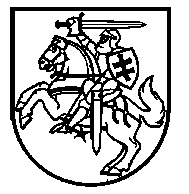 Lietuvos Respublikos VyriausybėnutarimasDėl OFICIALIOSIOS STATISTIKOS 2015 METŲ DARBŲ PROGRAMOS ĮVYKDYMO ATASKAITOS PATVIRTINIMO2016 m. birželio 1 d. Nr. 539
VilniusVadovaudamasi Lietuvos Respublikos statistikos įstatymo 7 straipsnio 2 dalimi, Lietuvos Respublikos Vyriausybė nutaria:Patvirtinti Oficialiosios statistikos 2015 metų darbų programos įvykdymo ataskaitą (pridedama).Ministras Pirmininkas	Algirdas ButkevičiusŪkio ministras, pavaduojantisfinansų ministrą	Evaldas GustasPATVIRTINTA
Lietuvos Respublikos Vyriausybės
2016 m. birželio 1 d. nutarimu Nr. 539OFICIALIOSIOS STATISTIKOS 2015 METŲ DARBŲ PROGRAMOS ĮVYKDYMO ATASKAITAI SKYRIUSBENDROSIOS NUOSTATOS1.	Oficialiosios statistikos 2015 metų darbų programą (toliau – Programa), sudarytą vadovaujantis Lietuvos Respublikos statistikos įstatymu ir patvirtintą Lietuvos statistikos departamento generalinio direktoriaus 2014 m. gruodžio 31 d. įsakymu Nr. DĮ-413 „Dėl Oficialiosios statistikos 2015 metų darbų programos patvirtinimo“, vykdė Lietuvos statistikos departamentas, kitos oficialiąją statistiką tvarkančios valstybės institucijos ir įstaigos (iš viso 21) ir Lietuvos bankas. Oficialiąją statistiką tvarkančių valstybės institucijų ir įstaigų sąrašas pateikiamas Oficialiosios statistikos 2015 metų darbų programos įvykdymo ataskaitos (toliau – ataskaita) 1 priede. 2.	Oficialiosios statistikos rengimą reglamentuoja Lietuvos Respublikos ir Europos Sąjungos (toliau – ES) teisės aktai ir Europos centrinio banko reglamentai. 2015 metais ES teisės aktais reglamentuoti statistikos darbai (tyrimai) sudarė 76 procentus pagal Programą vykdytų statistikos darbų (tyrimų). 3.	Programoje buvo numatyta 370 statistikos darbų (tyrimų): Lietuvos statistikos departamentas vykdė 242 statistikos darbus (tyrimus) (65 procentus), kitos oficialiąją statistiką tvarkančios valstybės institucijos ir įstaigos – 100 (27 procentus), Lietuvos bankas – 28 (8 procentus). Visi Programoje numatyti statistikos darbai (tyrimai) atlikti nustatytais terminais.4.	Oficialioji statistika leido analizuoti ir vertinti šalies ir ES įvairių sričių politikos veiksmingumą. Lietuvos statistikos departamento ir kitų oficialiąją statistiką tvarkančių valstybės institucijų ir įstaigų parengti statistiniai rodikliai buvo naudojami Valstybės pažangos strategijos „Lietuvos pažangos strategija „Lietuva 2030“, patvirtintos Lietuvos Respublikos Seimo 2012 m. gegužės 15 d. nutarimu Nr. XI-2015 „Dėl Valstybės pažangos strategijos „Lietuvos pažangos strategija „Lietuva 2030“ patvirtinimo“, ir 2014–2020 metų nacionalinės pažangos programos, patvirtintos Lietuvos Respublikos Vyriausybės 2012 m. lapkričio 28 d. nutarimu Nr. 1482 „Dėl 2014–2020 metų nacionalinės pažangos programos patvirtinimo“, įgyvendinimui stebėti. Oficialiąją statistiką tvarkančios valstybės institucijos ir įstaigos parengė ir paskelbė aplinkos būklę, ekonomiką, socialinį ir regionų vystymąsi apibūdinančius statistinius rodiklius, numatytus Nacionalinėje darnaus vystymosi strategijoje, patvirtintoje Lietuvos Respublikos Vyriausybės 2003 m. rugsėjo 11 d. nutarimu Nr. 1160 „Dėl Nacionalinės darnaus vystymosi strategijos patvirtinimo ir įgyvendinimo“, 2010 m. kovo 3 d. Komisijos komunikate „2020 m. Europa. Pažangaus, tvaraus ir integracinio augimo strategija“ ir kituose Lietuvos Respublikos ir ES strateginiuose dokumentuose. 5.	Vykdydamos Programą, oficialiąją statistiką tvarkančios valstybės institucijos ir įstaigos skelbė statistinę informaciją Oficialiosios statistikos portale ir savo interneto svetainėse, rengė informacinius pranešimus ir statistikos leidinius. 2015 metais Oficialiosios statistikos portale buvo 97 mln. statistinių rodiklių reikšmių, t. y. 11,3 mln. statistinių rodiklių reikšmių daugiau nei 2014 metais. 2015 metais paskelbti 358 informaciniai pranešimai, parengti 55 statistikos leidiniai. Oficialioji statistika buvo teikiama šalies vartotojams, Europos Sąjungos statistikos tarnybai (toliau – Eurostatas), kitiems Europos Komisijos direktoratams, Europos centriniam bankui, tarptautinėms organizacijoms.6.	Šalyje įvedus eurą, oficialiąją statistiką tvarkančios valstybės institucijos ir įstaigos nuo 2015 metų pradžios pradėjo rengti ir skelbti statistinę informaciją eurais. 2014 metais, vadovaujantis Oficialiosios statistikos tvarkymo procedūrų, rengiantis įvesti eurą Lietuvos Respublikoje ir jį įvedus, tvarkos aprašu, patvirtintu Lietuvos statistikos departamento generalinio direktoriaus 2014 m. gegužės 28 d. įsakymu Nr. DĮ-122 „Dėl Oficialiosios statistikos tvarkymo procedūrų, rengiantis įvesti eurą Lietuvos Respublikoje ir jį įvedus, tvarkos aprašo patvirtinimo“, buvo pertvarkyti statistiniai formuliarai, informacinės sistemos parengtos statistiniams duomenims eurais surinkti, apdoroti, statistinių rodiklių laiko eilutėms perskaičiuoti ir skleisti nauja valiuta.7.	2015 metais buvo tobulinamas Oficialiosios statistikos portalas kaip daugiafunkcė valstybės statistikos informacinė sistema, suteikianti prieigą prie visos pagal Programą parengtos statistinės informacijos. Oficialiosios statistikos portale statistinę informaciją savarankiškai pradėjo skelbti valstybės įmonė Žemės ūkio informacijos ir kaimo verslo centras, Higienos institutas, Migracijos departamentas prie Lietuvos Respublikos vidaus reikalų ministerijos (toliau – Migracijos departamentas), Valstybės sienos apsaugos tarnyba prie Lietuvos Respublikos vidaus reikalų ministerijos (toliau – Valstybės sienos apsaugos tarnyba), Lietuvos darbo birža prie Socialinės apsaugos ir darbo ministerijos (toliau – Lietuvos darbo birža), Valstybinė darbo inspekcija prie Socialinės apsaugos ir darbo ministerijos (toliau – Valstybinė darbo inspekcija). Siekiant vartotojui pateikti statistinę informaciją patogiau, Oficialiosios statistikos portale buvo sukurtas Regioninės statistikos skyrelis, tęsiami Rodiklių duomenų bazės hierarchinės struktūros tobulinimo darbai, išplėstos Oficialiosios statistikos portalo kalendoriaus funkcinės galimybės. Siekiant didinti pasitikėjimą oficialiąja statistika ir ugdyti jos vartotojus, 2015 metais Oficialiosios statistikos portale paskelbti pagal Europos statistikos sistemos kokybės ataskaitų ir metaduomenų aprašų rekomendacijas parengti statistinių rodiklių metainformacijos aprašai lietuvių ir anglų kalbomis, suteikiantys vartotojui struktūruotą informaciją apie statistinių rodiklių parengimui taikomus metodus, statistinių rodiklių kokybės charakteristikas, sklaidą.8.	Svarbi 2015 metų kryptis – bendradarbiavimo su mokslo institucijomis stiprinimas. Ši įvairiapusė partnerystė apima bendradarbiavimą vykdant mokslinius tyrimus ir įgyvendinant bendrus projektus, ugdant būsimus oficialiosios statistikos rengėjus, organizuojant ir dalyvaujant mokslinėse praktinėse konferencijose ir seminaruose. Stiprindamas šią partnerystę, 2015 metais Lietuvos statistikos departamentas pasirašė bendradarbiavimo sutartis su Vytauto Didžiojo universitetu ir Vilniaus universitetu. Konfidencialių statistinių duomenų teikimo mokslo tikslams tvarkos aprašu, patvirtintu Lietuvos statistikos departamento generalinio direktoriaus 2015 m. balandžio 1 d. įsakymu Nr. DĮ-86 „Dėl Konfidencialių statistinių duomenų teikimo mokslo tikslams tvarkos aprašo patvirtinimo“, buvo sukurtos organizacinės priemonės, leidžiančios statistinius duomenis mokslo tikslams teikti nuotoliniu būdu, kreiptasi į mokslo institucijas informuojant apie galimybę naudotis nuotoline prieiga.9.	Lietuvos statistikos departamentui įgyvendinus projektą „Gyventojų statistinių tyrimų duomenų priėmimo ir tvarkymo paslaugos perkėlimas į elektroninę erdvę“, nuo 2015 metų pradėjo veikti e. Statistikos gyventojams sistemos posistemė, leidžianti fiziniams asmenims statistinius duomenis teikti internetu. Respondentai, užsiregistravę ir prisijungę prie e. Statistikos gyventojams sistemos, galėjo pildyti 11-os statistinių tyrimų anketas. Gyventojų statistinius duomenis renkant elektroniniu būdu, pagerėja duomenų kokybė, geriau organizuojamas duomenų surinkimo procesas.10.	Stiprindamas savo, kaip šalies oficialiąją statistiką koordinuojančios institucijos, vaidmenį ir siekdamas, kad visa oficialioji statistika būtų rengiama pagal Europos statistikos praktikos kodekse (toliau – Praktikos kodeksas), priimtame 2011 m. rugsėjo 28 d. Europos statistikos sistemos komitete, nustatytus principus, 2015 metais Lietuvos statistikos departamentas inicijavo ir pasirašė 5 susitarimus dėl oficialiosios statistikos organizavimo, kokybės užtikrinimo ir sklaidos su šalies oficialiąją statistiką tvarkančiomis valstybės institucijomis ir įstaigomis. Nuo 2013 metų iš viso pasirašyta 19 susitarimų dėl oficialiosios statistikos organizavimo, kokybės užtikrinimo ir sklaidos. Pasirašyti susitarimai sudaro sąlygas įgyvendinti 2009 m. kovo 11 d. Europos Parlamento ir Tarybos reglamento (EB) Nr. 223/2009 dėl Europos statistikos, panaikinančio Europos Parlamento ir Tarybos reglamentą (EB, Euratomas) Nr. 1101/2008 dėl konfidencialių statistinių duomenų perdavimo Europos Bendrijų statistikos tarnybai, Tarybos reglamentą (EB) Nr. 322/97 dėl Bendrijos statistikos ir Tarybos sprendimą 89/382/EEB, Euratomas, įsteigiantį Europos Bendrijų statistikos programų komitetą (OL 2009 L 87, p. 164), su paskutiniais pakeitimais, padarytais 2015 m. balandžio 29 d. Europos Parlamento ir Tarybos reglamentu (ES) 2015/759 (OL 2015 L 123, p. 90), nuostatas, įpareigojančias oficialiąją statistiką tvarkančias valstybės institucijas ir įstaigas taikyti Praktikos kodekso principus. Taip pat 2015 metais Lietuvos statistikos departamentas parengė oficialiąją statistiką tvarkančioms valstybės institucijoms ir įstaigoms rekomenduotinų Praktikos kodekso įgyvendinimo priemonių sąrašą ir siūlymus, kaip šias priemones įgyvendinti. II SKYRIUSDEMOGRAFINĖ IR SOCIALINĖ STATISTIKA 11.	Šalies demografinės ir socialinės raidos tendencijas atspindi parengta statistinė informacija apie demografinius ir gyventojų migracijos procesus, situaciją darbo rinkoje ir gyvenimo lygio pokyčius, socialinę apsaugą, švietimą, kultūrą, sportą, visuomenės sveikatą, saugą darbe ir nusikalstamumą. 12.	2015 metais demografinę ir socialinę statistinę informaciją rengė Lietuvos statistikos departamentas, Migracijos departamentas, Valstybės sienos apsaugos tarnyba, Lietuvos darbo birža, Lietuvos Respublikos socialinės apsaugos ir darbo ministerija, Švietimo informacinių technologijų centras, Lietuvos nacionalinė Martyno Mažvydo biblioteka, Kūno kultūros ir sporto departamentas prie Lietuvos Respublikos Vyriausybės (toliau – Kūno kultūros ir sporto departamentas), Higienos institutas, Valstybinė darbo inspekcija, Lietuvos bankas, valstybės įmonė Žemės ūkio informacijos ir kaimo verslo centras, Informatikos ir ryšių departamentas prie Lietuvos Respublikos vidaus reikalų ministerijos.13.	Rengdamos demografinę ir socialinę statistinę informaciją, oficialiąją statistiką tvarkančios valstybės institucijos ir įstaigos prisidėjo prie įvairių sričių nacionalinių plėtros programų ir tarpinstitucinių veiklos planų įgyvendinimo:13.1.	Lietuvos statistikos departamentas, vykdydamas Valstybinės moterų ir vyrų lygių galimybių 2015–2021 metų programos įgyvendinimo veiksmų planą 2015–2017 metams, patvirtintą Lietuvos Respublikos socialinės apsaugos ir darbo ministro 2015 m. balandžio 13 d. įsakymu Nr. A1-199 „Dėl Valstybinės moterų ir vyrų lygių galimybių 2015–2021 metų programos įgyvendinimo veiksmų plano 2015–2017 metams patvirtinimo“, parengė ir Oficialiosios statistikos portale bei leidinyje „Moterys ir vyrai Lietuvoje 2014“ paskelbė statistinę informaciją apie moteris ir vyrus Lietuvoje: pagrindines demografines, socialines ekonomines charakteristikas, dalyvavimą darbo rinkoje ir valstybės valdymo bei švietimo sistemose, mokymąsi visą gyvenimą, sveikatą ir socialinę apsaugą, namų ūkius ir šeimas, vaikų priežiūrą, smurtą ir nusikalstamumą. 13.2.	Lietuvos statistikos departamentas, vykdydamas Nacionalinės neįgaliųjų socialinės integracijos 2013–2019 metų programos įgyvendinimo 2015 metais priemonių planą, patvirtintą Lietuvos Respublikos socialinės apsaugos ir darbo ministro 2013 m. vasario 5 d. įsakymu Nr. A1-43 „Dėl Nacionalinės neįgaliųjų socialinės integracijos 2013–2019 metų programos įgyvendinimo 2015 metais priemonių plano patvirtinimo“, parengė ir Oficialiosios statistikos portale bei informaciniame pranešime „Socialinės paslaugos 2014“ paskelbė statistinę informaciją apie neįgaliųjų, kuriems buvo suteiktos socialinės paslaugos, skaičių.13.3.	Lietuvos statistikos departamentas, vykdydamas Nacionalinės jaunimo politikos 2011–2019 metų plėtros programos įgyvendinimo 2014–2016 metų veiksmų planą, patvirtintą Lietuvos Respublikos socialinės apsaugos ir darbo ministro 2013 m. gruodžio 4 d. įsakymu Nr. A1-661 „Dėl Nacionalinės jaunimo politikos 2011–2019 metų plėtros programos įgyvendinimo 2014–2016 metų veiksmų plano patvirtinimo“, parengė ir paskelbė jaunimo demografinius, užimtumo ir nedarbo, darbo apmokėjimo, pajamų ir gyvenimo lygio, švietimo ir informacinių technologijų naudojimo statistinius rodiklius. Lietuvos statistikos departamentas, rengdamas leidinį „2005–2014 m. jaunimo ir jaunimo politikos apžvalga“, bendradarbiavo su Lietuvos jaunimo organizacijų taryba ir parengė statistinę informaciją apie jaunus žmones 2005–2014 metais. 13.4.	Lietuvos statistikos departamentas ir Kūno kultūros ir sporto departamentas įgyvendino 2011–2020 metų Valstybinės sporto plėtros strategijos įgyvendinimo tarpinstitucinio veiklos plano, patvirtinto Lietuvos Respublikos Vyriausybės 2014 m. vasario 5 d. nutarimu Nr. 112 „Dėl 2011–2020 metų Valstybinės sporto plėtros strategijos įgyvendinimo tarpinstitucinio veiklos plano patvirtinimo“, priemones. Vykdydamas 2011–2020 metų Valstybinės sporto plėtros strategijos įgyvendinimo tarpinstitucinį veiklos planą, Lietuvos statistikos departamentas įvertino 2011–2014 metų sporto palydovinių sąskaitų išankstinius statistinius rodiklius ir paskelbė juos Oficialiosios statistikos portale ir informaciniuose pranešimuose; Kūno kultūros ir sporto departamentas parengė sporto statistinę informaciją ir paskelbė ją Oficialiosios statistikos portale, institucijos interneto svetainėje, statistikos leidinyje „Lietuvos sporto statistikos metraštis 2014“.13.5.	Lietuvos statistikos departamentas, įgyvendindamas Lietuvos Respublikos narkotikų, tabako ir alkoholio prevencijos tarpinstitucinį veiklos planą, patvirtintą Lietuvos Respublikos Vyriausybės 2015 m. vasario 25 d. nutarimu Nr. 217 „Dėl Lietuvos Respublikos narkotikų, tabako ir alkoholio prevencijos tarpinstitucinio veiklos plano patvirtinimo“, apibendrinęs statistinių tyrimų duomenis, paskelbė statistinę informaciją apie alkoholinių gėrimų gamybą, alkoholinių gėrimų ir tabako gaminių (išskyrus nelegalių) importą, eksportą, pardavimą, vartojimą ir jo padarinius, mažmenines kainas ir jų pokyčius. 14.	2015 metais Lietuvos statistikos departamentas paskelbė gyventojų sveikatos statistinio tyrimo rezultatus. Šio tyrimo tikslas – įvertinti gyventojų sveikatos būklės, gyvensenos, naudojimosi sveikatos priežiūros paslaugomis ir jų prieinamumo, socialinės pagalbos ir kitų su gyventojų sveikata susijusių sričių statistinius rodiklius. 2014 metais atliktos gyventojų apklausos pagrindu parengta statistinė informacija paskelbta Oficialiosios statistikos portale, statistikos leidinyje „2014 m. Lietuvos gyventojų sveikatos statistinio tyrimo rezultatai“, informaciniame pranešime.15.	Be kasmet atliekamų statistikos darbų (tyrimų), Lietuvos statistikos departamentas 2015 metais atliko kas 4 metus vykdomą darbo užmokesčio struktūros statistinį tyrimą, kurio tikslas – parengti ir paskelbti statistinę informaciją apie darbuotojų skaičių, darbo užmokestį ir struktūrą pagal darbuotojų profesijas, lytį, išsilavinimą, amžiaus grupes, darbo stažą ir kitus statistinius rodiklius. Darbo užmokesčio struktūros statistinio tyrimo rezultatai bus paskelbti 2016 metais.16.	2015 metais Lietuvos statistikos departamentas atliko vienkartinius, ES teisės aktais reglamentuotus statistinius tyrimus, skirtus gyventojų materialinio nepritekliaus ir dalyvavimo socialiniame bei kultūriniame gyvenime statistiniams rodikliams parengti. 17.	Detali informacija apie 2015 metais atliktus demografinės ir socialinės statistikos darbus (tyrimus) ir jų rezultatų sklaidą pateikiama ataskaitos 2 priede.III SKYRIUSMAKROEKONOMIKOS STATISTIKA18.	Šalies ūkio raidai stebėti, vertinti ir analizuoti parengta makroekonomikos statistinė informacija, kuri apėmė metines ir ketvirtines ekonomines sąskaitas, pinigų ir finansų, valdžios finansų, nuosavų išteklių, kainų ir jų indeksų, tarptautinės prekybos, mokėjimų balanso statistinius rodiklius. 19.	2015 metais atitinkamus šalies makroekonomikos rodiklius rengė Lietuvos statistikos departamentas, Lietuvos bankas, Lietuvos Respublikos finansų ministerija, Muitinės departamentas prie Lietuvos Respublikos finansų ministerijos, valstybės įmonė Žemės ūkio informacijos ir kaimo verslo centras. 20.	Įgyvendindamas Nacionalinio euro įvedimo plano įgyvendinimo priemonių plano, patvirtinto Lietuvos Respublikos Vyriausybės 2013 m. gruodžio 4 d. nutarimu Nr. 1173 „Dėl Nacionalinio euro įvedimo plano įgyvendinimo priemonių plano patvirtinimo“, 9.19 papunktį, Lietuvos statistikos departamentas kas mėnesį rengė didelio visuomenės susidomėjimo sulaukusią statistinę informaciją apie 100 pagrindinių vienarūšių vartojimo prekių ir paslaugų vidutines mažmenines kainas ir jų pokyčius. Šiai statistinei informacijai pristatyti buvo organizuotos 5 spaudos konferencijos, ji paskelbta Oficialiosios statistikos portale, informaciniuose pranešimuose. Lietuvai tapus euro zonos nare, pradėtas reguliariai skaičiuoti ir Eurostatui teikti išankstinis suderintas vartotojų kainų indeksas, reikalingas euro zonos metinės infliacijos išankstiniam įverčiui skaičiuoti.21.	Lietuvos statistikos departamentas tęsė Europos nacionalinių ir regioninių sąskaitų sistemos (ESS 2010) metodologinių nuostatų, apibrėžtų 2013 m. gegužės 21 d. Europos Parlamento ir Tarybos reglamente (ES) Nr. 549/2013 dėl Europos nacionalinių ir regioninių sąskaitų sistemos Europos Sąjungoje (OL 2013 L 174, p. 1), su paskutiniais pakeitimais, padarytais 2015 m. balandžio 22 d. Komisijos deleguotuoju reglamentu (ES) 2015/1342 (OL 2015 L 207, p. 35) (toliau – ESS 2010 metodologinės nuostatos), įgyvendinimą – rengė šalies nacionalines ir regionines sąskaitas bei valdžios sektoriaus finansų statistinius rodiklius. 2015 metais, vadovaudamasis ESS 2010 metodologinėmis nuostatomis, Lietuvos statistikos departamentas perskaičiavo ir Oficialiosios statistikos portale paskelbė pagrindinius nacionalinių sąskaitų ir valdžios sektoriaus finansų statistinius rodiklius nuo 1995 metų, išteklių ir panaudojimo (2011 metais), sąnaudų ir produkcijos (2010 metais) lenteles. 22.	Detali informacija apie 2015 metais atliktus makroekonomikos statistikos darbus (tyrimus) ir jų rezultatų sklaidą pateikiama ataskaitos 3 priede.IV SKYRIUSVERSLO STATISTIKA23.	Šalies verslo tendencijoms vertinti parengta statistinė informacija apie trumpalaikius ir struktūrinius verslo pokyčius, pagrindines verslo plėtros kryptis ir tendencijas, pramonės gaminių gamybos apimtį, kuro ir energijos gamybą ir atsargas, pramonės, prekybos, statybos, transporto, nefinansinių ir finansinių paslaugų įmonių veiklą, įmonių konkurencingumą ir demografiją, turizmo sektoriaus plėtrą.24.	2015 metais verslo statistinę informaciją rengė Lietuvos statistikos departamentas ir Lietuvos bankas.25.	Lietuvos statistikos departamentas pirmą kartą sudarė 2010–2011 metų fizinių energijos srautų bandomąsias sąskaitas, į kurias įtraukta informacija apie fizinių energijos srautų – gamtinių energijos sąnaudų, energetikos produktų ir likutinės energijos – judėjimą iš aplinkos į ekonomiką, ekonomikoje ir iš ekonomikos atgal į aplinką.26.	2015 metais, be kasmet atliekamų verslo statistinių tyrimų, atliktas kas 5 metai vykdomas įmonių produktų ir paslaugų pirkimų statistinis tyrimas, kurio rezultatai naudojami šalies išteklių ir jų panaudojimo lentelėms sudaryti. 27.	Detali informacija apie 2015 metais atliktus verslo statistikos darbus (tyrimus) ir jų rezultatų sklaidą pateikiama ataskaitos 4 priede. V SKYRIUSŽEMĖS ŪKIO, MIŠKININKYSTĖS IR ŽUVININKYSTĖS STATISTIKA28.	Šalies žemės ūkio pokyčiams stebėti parengta augalininkystės ir gyvulininkystės statistinė informacija apie pasėlius, derlių ir derlingumą, gyvulių ir paukščių skaičių, augalininkystės ir gyvulininkystės produktų natūrinius balansus, žemės ūkio sąskaitas ir kainas, agrarinę aplinką. Miškininkystės statistika apėmė šalies miško išteklių, miško atkūrimo, apsaugos ir tvarkymo, prekybos mediena ir medienos produktais bei miško urėdijų veiklos statistinius rodiklius. Taip pat parengta žvejybos ir žuvų produktų gamybos bei pardavimo statistinė informacija. 29.	Žemės ūkio, miškininkystės ir žuvininkystės statistinę informaciją rengė Lietuvos statistikos departamentas, valstybės įmonė Žemės ūkio informacijos ir kaimo verslo centras, Lietuvos agrarinės ekonomikos institutas, Valstybinė miškų tarnyba, Generalinė miškų urėdija prie Aplinkos ministerijos ir Žuvininkystės tarnyba prie Lietuvos Respublikos žemės ūkio ministerijos.30.	2015 metais Oficialiosios statistikos portale, statistikos leidinyje „2013 m. žemės ūkio struktūros tyrimo rezultatai“ ir informaciniame pranešime paskelbti galutiniai žemės ūkio struktūros tyrimo statistiniai rodikliai apie žemės ūkio valdas, ūkių specializaciją ir žemės ūkio veiklos pasikeitimus, palyginti su 2010 metais. 31.	Lietuvos statistikos departamentas Oficialiosios statistikos portale ir informaciniame pranešime paskelbė 2014 metais pirmą kartą atlikto augalų apsaugos produktų panaudojimo žemės ūkyje statistinio tyrimo rezultatus. Šio tyrimo tikslas – parengti ir paskelbti statistinę informaciją apie augalų apsaugos produktų panaudojimą žemės ūkyje pagal žemės ūkio augalus, apdorotą plotą, augalų apsaugos produktų grupes, kategorijas, chemines klases, veikliąją medžiagą. 32.	Detali informacija apie 2015 metais atliktus žemės ūkio, miškininkystės ir žuvininkystės statistikos darbus (tyrimus), jų rezultatų sklaidą pateikiama ataskaitos 5 priede.VI SKYRIUSKITŲ SRIČIŲ STATISTIKA33.	Kitų sričių statistika pagal Programą – tai aplinkos, mokslo, technologijų ir inovacijų bei informacinės visuomenės statistika.34.	Aplinkos statistiką rengė Lietuvos statistikos departamentas, Aplinkos apsaugos agentūra ir Lietuvos geologijos tarnyba prie Aplinkos ministerijos. 35.	2015 metais Lietuvos statistikos departamentas tęsė aplinkos ekonominių sąskaitų plėtros darbus: patobulino aplinkosaugos prekių ir paslaugų sektoriaus sąskaitų sudarymo metodiką, pirmą kartą sudarė išlaidų aplinkos apsaugai ir išteklių valdymo išlaidų bandomąsias sąskaitas. 36.	2015 metais Lietuvos statistikos departamentas Oficialiosios statistikos portale, statistikos leidinyje „Gamtos ištekliai ir aplinkos apsauga 2014“ ir informaciniame pranešime paskelbė atliekų susidarymo ir tvarkymo žemės ūkyje, miškininkystės ir žuvininkystės srityse statistinio tyrimo, vykdomo kas 2 metai, rezultatus. 37.	Mokslo, technologijų ir inovacijų statistinę informaciją rengė Lietuvos statistikos departamentas ir Lietuvos Respublikos valstybinis patentų biuras. 38.	Be kasmet atliekamų statistinių tyrimų, 2015 metais Lietuvos statistikos departamentas atliko kas 2 metai vykdomą įmonių inovacinės veiklos statistinį tyrimą, kurio tikslas – parengti statistinę informaciją apie įmonių inovacinę veiklą, nustatyti bendrą inovacijų būklę šalyje, inovacijų diegimo tikslus. 39.	Informacinės visuomenės statistinę informaciją parengė ir paskelbė Lietuvos statistikos departamentas ir Informacinės visuomenės plėtros komitetas prie Susisiekimo ministerijos.40.	Detali informacija apie 2015 metais atliktus kitų sričių statistikos darbus (tyrimus) ir jų rezultatų sklaidą pateikiama ataskaitos 6 priede.VII SKYRIUSBAIGIAMOSIOS NUOSTATOS41.	Lietuvos statistikos departamentas ir kitos oficialiąją statistiką tvarkančios valstybės institucijos ir įstaigos, įgyvendinusios Programą, prisidėjo prie visuomenės informavimo apie šalies ūkyje vykstančius procesus, sudarė sąlygas valstybės institucijoms ir įstaigoms priimti pagrįstus įvairių valstybės valdymo sričių sprendimus, suteikė galimybę mokslo darbuotojams analizuoti ir prognozuoti demografinius, socialinius ir ekonominius procesus tiek Lietuvoje, tiek tarptautiniu mastu, sukūrė sąlygas verslininkams vertinti rinkos pokyčius ir atsižvelgiant į juos numatyti ir įgyvendinti verslo plėtros strategijas. ––––––––––––––––––––Oficialiosios statistikos 2015 metų darbų programos įvykdymo ataskaitos
1 priedasOFICIALIĄJĄ STATISTIKĄ TVARKANČIOS VALSTYBĖS INSTITUCIJOS IR ĮSTAIGOS––––––––––––––––––––Oficialiosios statistikos 2015 metų darbų programos įvykdymo ataskaitos
2 priedas2015 METAIS ATLIKTI DEMOGRAFINĖS IR SOCIALINĖS STATISTIKOS DARBAI (TYRIMAI) IR JŲ REZULTATŲ SKLAIDA––––––––––––––––––––Oficialiosios statistikos 2015 metų darbų programos įvykdymo ataskaitos
3 priedas2015 METAIS ATLIKTI MAKROEKONOMIKOS STATISTIKOS DARBAI (TYRIMAI) IR JŲ REZULTATŲ SKLAIDA––––––––––––––––––––Oficialiosios statistikos 2015 metų darbų programos įvykdymo ataskaitos
4 priedas2015 METAIS ATLIKTI VERSLO STATISTIKOS DARBAI (TYRIMAI) IR JŲ REZULTATŲ SKLAIDA––––––––––––––––––––Oficialiosios statistikos 2015 metų darbų programos įvykdymo ataskaitos
5 priedas2015 METAIS ATLIKTI ŽEMĖS ŪKIO, MIŠKININKYSTĖS IR ŽUVININKYSTĖS STATISTIKOS DARBAI (TYRIMAI) IR JŲ REZULTATŲ SKLAIDA––––––––––––––––––––Oficialiosios statistikos 2015 metų darbų programos įvykdymo ataskaitos
6 priedas2015 METAIS ATLIKTI KITŲ SRIČIŲ STATISTIKOS DARBAI (TYRIMAI) IR JŲ REZULTATŲ SKLAIDA ––––––––––––––––––––Eil. Nr.PavadinimasStatistikos sritis1.Lietuvos statistikos departamentas demografinė, socialinė, makroekonomikos, verslo, žemės ūkio, aplinkos ir kita statistika2.Lietuvos bankaspinigų ir finansų, mokėjimų balanso, tiesioginių užsienio investicijų, šalies skolos užsieniui, struktūrinė finansinio tarpininkavimo įmonių statistikaKitos valstybės institucijos ir įstaigosKitos valstybės institucijos ir įstaigosKitos valstybės institucijos ir įstaigos3.Aplinkos apsaugos agentūraatliekų, vandens išteklių naudojimo, oro kokybės ir taršos, klimato kaitos statistika 4.Generalinė miškų urėdija prie Aplinkos ministerijosmiško apsaugos ir tvarkymo, miško gaisrų, miškų urėdijų veiklos statistika5.Higienos institutassveikatos priežiūros nefinansiniai statistiniai rodikliai, profesinių ligų ir mirties priežasčių statistika6.Informacinės visuomenės plėtros komitetas prie Susisiekimo ministerijoselektroniniu būdu teikiamų viešųjų ir administracinių paslaugų statistika7.Informatikos ir ryšių departamentas prie Lietuvos Respublikos vidaus reikalų ministerijosnusikalstamumo statistika; vaikų, kurių paieška paskelbta, statistika 8.Kūno kultūros ir sporto departamentas prie Lietuvos Respublikos Vyriausybėskūno kultūros ir sporto statistiniai rodikliai9.Lietuvos agrarinės ekonomikos institutasžemės ūkio ekonominės sąskaitos, žemės ūkio augalų derliaus ir gyvulių skerdimo prognozės, ūkių apskaitos duomenų tinklas10.Lietuvos darbo birža prie Socialinės apsaugos ir darbo ministerijosLietuvos darbo biržoje registruotų bedarbių ir darbo ieškančių asmenų statistika 11.Lietuvos geologijos tarnyba prie Aplinkos ministerijospožeminio vandens, kietųjų naudingųjų išteklių, naftos bei sūrymų gamybos statistika12.Lietuvos nacionalinė Martyno Mažvydo bibliotekabibliotekų, jų fondų, spaudos statistika 13.Lietuvos Respublikos finansų ministerijavaldžios sektoriaus deficito ir skolos statistika, nuosavų išteklių statistika14.Lietuvos Respublikos socialinės apsaugos ir darbo ministerijadarbo rinkos politikos statistiniai rodikliai15.Lietuvos Respublikos valstybinis patentų biuraspramoninės nuosavybės objektų (išradimai, dizainas, prekių ženklai) teisinės apsaugos statistika16.Migracijos departamentas prie Lietuvos Respublikos vidaus reikalų ministerijostarptautinės apsaugos, pilietybės suteikimo ir jos netekimo, leidimų gyventi ir grąžinimo statistika17.Muitinės departamentas prie Lietuvos Respublikos finansų ministerijosužsienio prekybos statistiniai duomenys18.Švietimo informacinių technologijų centrasnesimokančių vaikų statistika19.Valstybės įmonė Žemės ūkio informacijos ir kaimo verslo centrasžemės ūkio produktų supirkimo, pardavimo ir perdirbimo statistika, ekologinio ūkininkavimo statistika, žuvų ir žuvininkystės produktų gamybos ir prekybos statistika20.Valstybės sienos apsaugos tarnyba prie Lietuvos Respublikos vidaus reikalų ministerijostrečiųjų šalių piliečių, neįleistų į šalies teritoriją ties išorės siena, statistika21.Valstybinė darbo inspekcija prie Socialinės apsaugos ir darbo ministerijosnelaimingų atsitikimų darbe statistika 22.Valstybinė miškų tarnyba miško išteklių, prekybos mediena ir jos produktais bei medienos ruošos statistika23.Žuvininkystės tarnyba prie Lietuvos Respublikos žemės ūkio ministerijosžuvininkystės statistika: žvejybos atvirose jūrose, Baltijos jūroje ir žvejybos laivyno statistikaValstybės institucijos ir įstaigos, atsakingos už statistikos darbų (tyrimų) atlikimą Statistikos darbų (tyrimų) skaičius pagal periodiškumąStatistikos darbų (tyrimų) skaičius pagal periodiškumąStatistikos darbų (tyrimų) skaičius pagal periodiškumąStatistinės informacijos sklaidaStatistinės informacijos sklaidaStatistinės informacijos sklaidaStatistinės informacijos sklaidaValstybės institucijos ir įstaigos, atsakingos už statistikos darbų (tyrimų) atlikimą Statistikos darbų (tyrimų) skaičius pagal periodiškumąStatistikos darbų (tyrimų) skaičius pagal periodiškumąStatistikos darbų (tyrimų) skaičius pagal periodiškumąinformacinių pranešimų skaičiusstatistikos leidiniaistatistinės informacijos skelbimas interneto svetainėsestatistinės informacijos teikimas kitoms institucijoms ir įstaigomsValstybės institucijos ir įstaigos, atsakingos už statistikos darbų (tyrimų) atlikimą planuotaatliktaatliktainformacinių pranešimų skaičiusstatistikos leidiniaistatistinės informacijos skelbimas interneto svetainėsestatistinės informacijos teikimas kitoms institucijoms ir įstaigomsIš viso 999999691.01. Gyventojai1.01. Gyventojai1.01. Gyventojai1.01. Gyventojai1.01. Gyventojai1.01. Gyventojai1.01. Gyventojai1.01. Gyventojai1.01.01. Demografija 1.01.01. Demografija 1.01.01. Demografija 1.01.01. Demografija 1.01.01. Demografija 1.01.01. Demografija 1.01.01. Demografija 1.01.01. Demografija Lietuvos statistikos departamentas1212121„Demografijos metraštis 2014“„Moterys ir vyrai Lietuvoje 2014“osp.stat.gov.ltEuropos Sąjungos statistikos tarnybai (toliau – Eurostatas)Lietuvos statistikos departamentas1212121„2005–2014 m. jaunimo ir jaunimo politikos apžvalga“osp.stat.gov.ltEuropos Sąjungos statistikos tarnybai (toliau – Eurostatas)1.01.02. Migracija ir prieglobstis1.01.02. Migracija ir prieglobstis1.01.02. Migracija ir prieglobstis1.01.02. Migracija ir prieglobstis1.01.02. Migracija ir prieglobstis1.01.02. Migracija ir prieglobstis1.01.02. Migracija ir prieglobstis1.01.02. Migracija ir prieglobstisLietuvos statistikos departamentas3331„Demografijos metraštis 2014“osp.stat.gov.ltLietuvos Respublikos vidaus reikalų ministerijai, EurostatuiLietuvos statistikos departamentas3331„Lietuvos gyventojų tarptautinė migracija 2014“„Moterys ir vyrai Lietuvoje 2014“„2005–2014 m. jaunimo ir jaunimo politikos apžvalga“osp.stat.gov.ltLietuvos Respublikos vidaus reikalų ministerijai, EurostatuiMigracijos departamentas prie Lietuvos Respublikos vidaus reikalų ministerijos 555–„Migracijos metraštis 2014“osp.stat.gov.lt www.migracija.ltEurostatuiValstybės sienos apsaugos tarnyba prie Lietuvos Respublikos vidaus reikalų ministerijos111––osp.stat.gov.lt www.pasienis.ltEurostatui1.01.03. Visuotiniai gyventojų ir būstų surašymai1.01.03. Visuotiniai gyventojų ir būstų surašymai1.01.03. Visuotiniai gyventojų ir būstų surašymai1.01.03. Visuotiniai gyventojų ir būstų surašymai1.01.03. Visuotiniai gyventojų ir būstų surašymai1.01.03. Visuotiniai gyventojų ir būstų surašymai1.01.03. Visuotiniai gyventojų ir būstų surašymai1.01.03. Visuotiniai gyventojų ir būstų surašymaiLietuvos statistikos departamentas111––––Lietuvos statistikos departamentas111–––1.02. Darbo rinka1.02. Darbo rinka1.02. Darbo rinka1.02. Darbo rinka1.02. Darbo rinka1.02. Darbo rinka1.02. Darbo rinka1.02. Darbo rinka1.02.01. Užimtumas ir nedarbas1.02.01. Užimtumas ir nedarbas1.02.01. Užimtumas ir nedarbas1.02.01. Užimtumas ir nedarbas1.02.01. Užimtumas ir nedarbas1.02.01. Užimtumas ir nedarbas1.02.01. Užimtumas ir nedarbas1.02.01. Užimtumas ir nedarbasLietuvos statistikos departamentas5559„Darbo rinkos metraštis 2014“„Moterys ir vyrai Lietuvoje 2014“„2005–2014 m. jaunimo ir jaunimo politikos apžvalga“osp.stat.gov.ltEurostatui, Jungtinių Tautų Organizacijai, Tarptautinei darbo organizacijai (toliau – TDO)Lietuvos darbo birža prie Socialinės apsaugos ir darbo ministerijos33313„Lietuvos darbo rinka skaičiais 2014“osp.stat.gov.lt www.ldb.ltLietuvos Respublikos socialinės apsaugos ir darbo ministerijai (toliau – Socialinės apsaugos ir darbo ministerija) Socialinės apsaugos ir darbo ministerija 111–––Europos Komisijos Užimtumo, socialinių reikalų ir įtraukties generaliniam direktoratui1.02.02. Darbo apmokėjimas ir darbo sąnaudos1.02.02. Darbo apmokėjimas ir darbo sąnaudos1.02.02. Darbo apmokėjimas ir darbo sąnaudos1.02.02. Darbo apmokėjimas ir darbo sąnaudos1.02.02. Darbo apmokėjimas ir darbo sąnaudos1.02.02. Darbo apmokėjimas ir darbo sąnaudos1.02.02. Darbo apmokėjimas ir darbo sąnaudos1.02.02. Darbo apmokėjimas ir darbo sąnaudosLietuvos statistikos departamentas99915„Darbo rinkos metraštis 2014“„Moterys ir vyrai Lietuvoje 2014“„Lietuvos gyventojų tarptautinė migracija 2014“osp.stat.gov.ltLietuvos Respublikos Vyriausybės kanceliarijai, Lietuvos statistikos departamentas99915„Darbo rinkos metraštis 2014“„Moterys ir vyrai Lietuvoje 2014“„Lietuvos gyventojų tarptautinė migracija 2014“osp.stat.gov.ltLietuvos Respublikos ūkio ministerijai, 999„2005–2014 m. jaunimo ir jaunimo politikos apžvalga“Socialinės apsaugos ir darbo ministerijai, Eurostatui, Ekonominio bendradarbiavimo ir plėtros organizacijai (toliau – EBPO), TDO1.03. Švietimo statistika1.03. Švietimo statistika1.03. Švietimo statistika1.03. Švietimo statistika1.03. Švietimo statistika1.03. Švietimo statistika1.03. Švietimo statistika1.03. Švietimo statistika1.03.01 Švietimo statistika1.03.01 Švietimo statistika1.03.01 Švietimo statistika1.03.01 Švietimo statistika1.03.01 Švietimo statistika1.03.01 Švietimo statistika1.03.01 Švietimo statistika1.03.01 Švietimo statistikaLietuvos statistikos departamentas7773„Švietimas 2014“„2005–2014 jaunimo ir jaunimo politikos apžvalga“ „Moterys ir vyrai Lietuvoje 2014“osp.stat.gov.ltEurostatui, Europos Komisijos Europos aukštojo mokslo registrui, EBPO, Jungtinių Tautų švietimo, mokslo ir kultūros organizacijos statistikos institutui (toliau – UNESCO UIS) Švietimo informacinių technologijų centras111––osp.stat.gov.ltwww.svis.smm.lt–1.04 Kultūra1.04 Kultūra1.04 Kultūra1.04 Kultūra1.04 Kultūra1.04 Kultūra1.04 Kultūra1.04 Kultūra1.04.01. Kultūros, spaudos ir sporto statistika1.04.01. Kultūros, spaudos ir sporto statistika1.04.01. Kultūros, spaudos ir sporto statistika1.04.01. Kultūros, spaudos ir sporto statistika1.04.01. Kultūros, spaudos ir sporto statistika1.04.01. Kultūros, spaudos ir sporto statistika1.04.01. Kultūros, spaudos ir sporto statistika1.04.01. Kultūros, spaudos ir sporto statistikaLietuvos statistikos departamentas5553„Kultūra 2014“osp.stat.gov.ltUNESCO UIS, Europos audiovizualinei observatorijaiLietuvos nacionalinė Martyno Mažvydo biblioteka111–„Lietuvos bibliotekų 2014 m. statistika“„Lietuvos spaudos statistika 2014“www.lnb.ltLietuvos Respublikos kultūros ministerijai, Lietuvos Respublikos švietimo ir mokslo ministerijaiKūno kultūros ir sporto departamentas prie Lietuvos Respublikos Vyriausybės111–„Lietuvos sporto statistikos metraštis 2014“„2005–2014 m. jaunimo ir jaunimo politikos apžvalga“www.kksd.lt–1.05. Sveikatos statistika1.05. Sveikatos statistika1.05. Sveikatos statistika1.05. Sveikatos statistika1.05. Sveikatos statistika1.05. Sveikatos statistika1.05. Sveikatos statistika1.05. Sveikatos statistika1.05.01. Visuomenės sveikata1.05.01. Visuomenės sveikata1.05.01. Visuomenės sveikata1.05.01. Visuomenės sveikata1.05.01. Visuomenės sveikata1.05.01. Visuomenės sveikata1.05.01. Visuomenės sveikata1.05.01. Visuomenės sveikataLietuvos statistikos departamentas 4442„2014 m. Lietuvos gyventojų sveikatos statistinio tyrimo rezultatai“„2005–2014 m. jaunimo ir jaunimo politikos apžvalga“ „Moterys ir vyrai Lietuvoje 2014“osp.stat.gov.ltLietuvos Respublikos sveikatos apsaugos ministerijai, Lietuvos Respublikos finansų ministerijai, Higienos institutui, Eurostatui, EBPO, Pasaulio sveikatos organizacijai Higienos institutas666–„Lietuvos gyventojų sveikata ir sveikatos priežiūros įstaigų veikla 2014“„Lietuvos sveikatos statistika 2014“osp.stat.gov.lt www.hi.lt sic.hi.lt stat.hi.ltEurostatui, Pasaulio sveikatos organizacijos regioniniam biurui666–„Lietuvos gyventojų sergamumas apskrityse ir savivaldybėse 2014“osp.stat.gov.lt www.hi.lt sic.hi.lt stat.hi.ltEurostatui, Pasaulio sveikatos organizacijos regioniniam biurui666–„Mirties priežastys 2014“osp.stat.gov.lt www.hi.lt sic.hi.lt stat.hi.ltEurostatui, Pasaulio sveikatos organizacijos regioniniam biurui1.05.02. Sveikata ir sauga darbe1.05.02. Sveikata ir sauga darbe1.05.02. Sveikata ir sauga darbe1.05.02. Sveikata ir sauga darbe1.05.02. Sveikata ir sauga darbe1.05.02. Sveikata ir sauga darbe1.05.02. Sveikata ir sauga darbe1.05.02. Sveikata ir sauga darbeLietuvos statistikos departamentas111––osp.stat.gov.ltTDOValstybinė darbo inspekcija prie Socialinės apsaugos ir darbo ministerijos1111–osp.stat.gov.lt www.vdi.ltEurostatuiHigienos institutas111––www.hi.ltEurostatui1.06. Pajamų paskirstymas ir gyvenimo sąlygos 1.06. Pajamų paskirstymas ir gyvenimo sąlygos 1.06. Pajamų paskirstymas ir gyvenimo sąlygos 1.06. Pajamų paskirstymas ir gyvenimo sąlygos 1.06. Pajamų paskirstymas ir gyvenimo sąlygos 1.06. Pajamų paskirstymas ir gyvenimo sąlygos 1.06. Pajamų paskirstymas ir gyvenimo sąlygos 1.06. Pajamų paskirstymas ir gyvenimo sąlygos 1.06.02. Pajamos, socialinė atskirtis ir gyvenimo sąlygos1.06.02. Pajamos, socialinė atskirtis ir gyvenimo sąlygos1.06.02. Pajamos, socialinė atskirtis ir gyvenimo sąlygos1.06.02. Pajamos, socialinė atskirtis ir gyvenimo sąlygos1.06.02. Pajamos, socialinė atskirtis ir gyvenimo sąlygos1.06.02. Pajamos, socialinė atskirtis ir gyvenimo sąlygos1.06.02. Pajamos, socialinė atskirtis ir gyvenimo sąlygos1.06.02. Pajamos, socialinė atskirtis ir gyvenimo sąlygosLietuvos statistikos departamentas77715„Gyventojų pajamos ir gyvenimo sąlygos 2014“osp.stat.gov.ltEurostatui, Europos Komisijos Ekonomikos ir finansų reikalų generaliniam direktoratuiLietuvos statistikos departamentas77715„Vartotojų nuomonių tyrimo rezultatai 2014“„2005–2014 m. jaunimo ir jaunimo politikos apžvalga“ „Moterys ir vyrai Lietuvoje 2014“osp.stat.gov.ltEurostatui, Europos Komisijos Ekonomikos ir finansų reikalų generaliniam direktoratuiLietuvos bankas1111–www.lb.lt–1.07. Socialinė apsauga1.07. Socialinė apsauga1.07. Socialinė apsauga1.07. Socialinė apsauga1.07. Socialinė apsauga1.07. Socialinė apsauga1.07. Socialinė apsauga1.07. Socialinė apsauga1.07.01. Socialinė apsauga (Europos integruota socialinės apsaugos statistikos sistema (ESSPROS)1.07.01. Socialinė apsauga (Europos integruota socialinės apsaugos statistikos sistema (ESSPROS)1.07.01. Socialinė apsauga (Europos integruota socialinės apsaugos statistikos sistema (ESSPROS)1.07.01. Socialinė apsauga (Europos integruota socialinės apsaugos statistikos sistema (ESSPROS)1.07.01. Socialinė apsauga (Europos integruota socialinės apsaugos statistikos sistema (ESSPROS)1.07.01. Socialinė apsauga (Europos integruota socialinės apsaugos statistikos sistema (ESSPROS)1.07.01. Socialinė apsauga (Europos integruota socialinės apsaugos statistikos sistema (ESSPROS)1.07.01. Socialinė apsauga (Europos integruota socialinės apsaugos statistikos sistema (ESSPROS)Lietuvos statistikos departamentas6662„Socialinė apsauga Lietuvoje 2014“„Moterys ir vyrai Lietuvoje 2014“osp.stat.gov.ltSocialinės apsaugos ir darbo ministerijai, Neįgaliųjų reikalų departamentui prie Socialinės apsaugos ir darbo ministerijos, EurostatuiLietuvos statistikos departamentas6662osp.stat.gov.ltSocialinės apsaugos ir darbo ministerijai, Neįgaliųjų reikalų departamentui prie Socialinės apsaugos ir darbo ministerijos, Eurostatui1.09. Maisto sauga1.09. Maisto sauga1.09. Maisto sauga1.09. Maisto sauga1.09. Maisto sauga1.09. Maisto sauga1.09. Maisto sauga1.09. Maisto sauga1.09.01. Maisto saugos statistika1.09.01. Maisto saugos statistika1.09.01. Maisto saugos statistika1.09.01. Maisto saugos statistika1.09.01. Maisto saugos statistika1.09.01. Maisto saugos statistika1.09.01. Maisto saugos statistika1.09.01. Maisto saugos statistikaValstybės įmonė Žemės ūkio informacijos ir kaimo verslo centras 111–„Agro RINKA“osp.stat.gov.ltwww.ekoagros.ltwww.vic.ltEurostatui, Europos Komisijos Žemės ūkio ir kaimo plėtros generaliniam direktoratuiValstybės įmonė Žemės ūkio informacijos ir kaimo verslo centras 111–„Lietuvos žemės ūkis: faktai ir skaičiai 2015“osp.stat.gov.ltwww.ekoagros.ltwww.vic.ltEurostatui, Europos Komisijos Žemės ūkio ir kaimo plėtros generaliniam direktoratui1.10. Nusikalstamumas ir baudžiamoji teisena1.10. Nusikalstamumas ir baudžiamoji teisena1.10. Nusikalstamumas ir baudžiamoji teisena1.10. Nusikalstamumas ir baudžiamoji teisena1.10. Nusikalstamumas ir baudžiamoji teisena1.10. Nusikalstamumas ir baudžiamoji teisena1.10. Nusikalstamumas ir baudžiamoji teisena1.10. Nusikalstamumas ir baudžiamoji teisena1.10.01. Nusikalstamumas ir baudžiamoji teisena 1.10.01. Nusikalstamumas ir baudžiamoji teisena 1.10.01. Nusikalstamumas ir baudžiamoji teisena 1.10.01. Nusikalstamumas ir baudžiamoji teisena 1.10.01. Nusikalstamumas ir baudžiamoji teisena 1.10.01. Nusikalstamumas ir baudžiamoji teisena 1.10.01. Nusikalstamumas ir baudžiamoji teisena 1.10.01. Nusikalstamumas ir baudžiamoji teisena Lietuvos statistikos departamentas111–„Nusikalstamumas ir teisėsaugos institucijų veikla 2014“„2005–2014 m. jaunimo ir jaunimo politikos apžvalga“ „Moterys ir vyrai Lietuvoje 2014“osp.stat.gov.ltEurostatui, Jungtinių Tautų narkotikų kontrolės ir nusikalstamumo prevencijos biuruiInformatikos ir ryšių departamentas prie Lietuvos Respublikos vidaus reikalų ministerijos777––www.ird.lt–1.12. Kita demografinė ir socialinė statistika 1.12. Kita demografinė ir socialinė statistika 1.12. Kita demografinė ir socialinė statistika 1.12. Kita demografinė ir socialinė statistika 1.12. Kita demografinė ir socialinė statistika 1.12. Kita demografinė ir socialinė statistika 1.12. Kita demografinė ir socialinė statistika 1.12. Kita demografinė ir socialinė statistika 1.12.02. Lyčių ir kita socialinė statistika 1.12.02. Lyčių ir kita socialinė statistika 1.12.02. Lyčių ir kita socialinė statistika 1.12.02. Lyčių ir kita socialinė statistika 1.12.02. Lyčių ir kita socialinė statistika 1.12.02. Lyčių ir kita socialinė statistika 1.12.02. Lyčių ir kita socialinė statistika 1.12.02. Lyčių ir kita socialinė statistika Lietuvos statistikos departamentas8883„Moterys ir vyrai Lietuvoje 2014“osp.stat.gov.lt–Valstybės institucijos ir įstaigos, atsakingos už statistikos darbų (tyrimų) atlikimą Statistikos darbų (tyrimų) skaičius pagal periodiškumąStatistikos darbų (tyrimų) skaičius pagal periodiškumąStatistikos darbų (tyrimų) skaičius pagal periodiškumąStatistinės informacijos sklaidaStatistinės informacijos sklaidaStatistinės informacijos sklaidaStatistinės informacijos sklaidaValstybės institucijos ir įstaigos, atsakingos už statistikos darbų (tyrimų) atlikimą Statistikos darbų (tyrimų) skaičius pagal periodiškumąStatistikos darbų (tyrimų) skaičius pagal periodiškumąStatistikos darbų (tyrimų) skaičius pagal periodiškumąinformacinių pranešimų skaičiusstatistikos leidiniai statistinės informacijos skelbimas interneto svetainėsestatistinės informacijos teikimas kitoms institucijoms ir įstaigomsValstybės institucijos ir įstaigos, atsakingos už statistikos darbų (tyrimų) atlikimą planuotaplanuotaatliktainformacinių pranešimų skaičiusstatistikos leidiniai statistinės informacijos skelbimas interneto svetainėsestatistinės informacijos teikimas kitoms institucijoms ir įstaigomsIš viso:8080801182.01. Metinės ekonominės sąskaitos2.01. Metinės ekonominės sąskaitos2.01. Metinės ekonominės sąskaitos2.01. Metinės ekonominės sąskaitos2.01. Metinės ekonominės sąskaitos2.01. Metinės ekonominės sąskaitos2.01. Metinės ekonominės sąskaitos2.01. Metinės ekonominės sąskaitos2.01.01. Europos nacionalinių sąskaitų sistema2.01.01. Europos nacionalinių sąskaitų sistema2.01.01. Europos nacionalinių sąskaitų sistema2.01.01. Europos nacionalinių sąskaitų sistema2.01.01. Europos nacionalinių sąskaitų sistema2.01.01. Europos nacionalinių sąskaitų sistema2.01.01. Europos nacionalinių sąskaitų sistema2.01.01. Europos nacionalinių sąskaitų sistemaLietuvos statistikos departamentas222–––Europos Sąjungos statistikos tarnybai (toliau – Eurostatas)2.01.02. Pagrindiniai metinių nacionalinių sąskaitų statistiniai rodikliai2.01.02. Pagrindiniai metinių nacionalinių sąskaitų statistiniai rodikliai2.01.02. Pagrindiniai metinių nacionalinių sąskaitų statistiniai rodikliai2.01.02. Pagrindiniai metinių nacionalinių sąskaitų statistiniai rodikliai2.01.02. Pagrindiniai metinių nacionalinių sąskaitų statistiniai rodikliai2.01.02. Pagrindiniai metinių nacionalinių sąskaitų statistiniai rodikliai2.01.02. Pagrindiniai metinių nacionalinių sąskaitų statistiniai rodikliai2.01.02. Pagrindiniai metinių nacionalinių sąskaitų statistiniai rodikliaiLietuvos statistikos departamentas555–„Lietuvos nacionalinės sąskaitos 2013“osp.stat.gov.ltEurostatui, Jungtinių Tautų organizacijai (toliau – JTO)2.01.03. Metinės sąskaitos pagal institucinius sektorius2.01.03. Metinės sąskaitos pagal institucinius sektorius2.01.03. Metinės sąskaitos pagal institucinius sektorius2.01.03. Metinės sąskaitos pagal institucinius sektorius2.01.03. Metinės sąskaitos pagal institucinius sektorius2.01.03. Metinės sąskaitos pagal institucinius sektorius2.01.03. Metinės sąskaitos pagal institucinius sektorius2.01.03. Metinės sąskaitos pagal institucinius sektoriusLietuvos statistikos departamentas111–„Lietuvos nacionalinės sąskaitos 2013“osp.stat.gov.ltEurostatui, JTO2.01.04. Išteklių ir panaudojimo, sąnaudų ir produkcijos lentelės2.01.04. Išteklių ir panaudojimo, sąnaudų ir produkcijos lentelės2.01.04. Išteklių ir panaudojimo, sąnaudų ir produkcijos lentelės2.01.04. Išteklių ir panaudojimo, sąnaudų ir produkcijos lentelės2.01.04. Išteklių ir panaudojimo, sąnaudų ir produkcijos lentelės2.01.04. Išteklių ir panaudojimo, sąnaudų ir produkcijos lentelės2.01.04. Išteklių ir panaudojimo, sąnaudų ir produkcijos lentelės2.01.04. Išteklių ir panaudojimo, sąnaudų ir produkcijos lentelėsLietuvos statistikos departamentas222––osp.stat.gov.ltEurostatui2.01.06. Regioninės sąskaitos2.01.06. Regioninės sąskaitos2.01.06. Regioninės sąskaitos2.01.06. Regioninės sąskaitos2.01.06. Regioninės sąskaitos2.01.06. Regioninės sąskaitos2.01.06. Regioninės sąskaitos2.01.06. Regioninės sąskaitosLietuvos statistikos departamentas2221„Lietuvos nacionalinės sąskaitos 2013“osp.stat.gov.ltEurostatui2.02. Ketvirtinės sąskaitos2.02. Ketvirtinės sąskaitos2.02. Ketvirtinės sąskaitos2.02. Ketvirtinės sąskaitos2.02. Ketvirtinės sąskaitos2.02. Ketvirtinės sąskaitos2.02. Ketvirtinės sąskaitos2.02. Ketvirtinės sąskaitos2.02.01. Ketvirtinės nacionalinės nefinansinės sąskaitos2.02.01. Ketvirtinės nacionalinės nefinansinės sąskaitos2.02.01. Ketvirtinės nacionalinės nefinansinės sąskaitos2.02.01. Ketvirtinės nacionalinės nefinansinės sąskaitos2.02.01. Ketvirtinės nacionalinės nefinansinės sąskaitos2.02.01. Ketvirtinės nacionalinės nefinansinės sąskaitos2.02.01. Ketvirtinės nacionalinės nefinansinės sąskaitos2.02.01. Ketvirtinės nacionalinės nefinansinės sąskaitosLietuvos statistikos departamentas3338–osp.stat.gov.ltEurostatui2.02.02. Institucinių sektorių ketvirtinės sąskaitos2.02.02. Institucinių sektorių ketvirtinės sąskaitos2.02.02. Institucinių sektorių ketvirtinės sąskaitos2.02.02. Institucinių sektorių ketvirtinės sąskaitos2.02.02. Institucinių sektorių ketvirtinės sąskaitos2.02.02. Institucinių sektorių ketvirtinės sąskaitos2.02.02. Institucinių sektorių ketvirtinės sąskaitos2.02.02. Institucinių sektorių ketvirtinės sąskaitosLietuvos statistikos departamentas111––osp.stat.gov.ltLietuvos bankui, Eurostatui2.03. Pinigų ir finansų statistika2.03. Pinigų ir finansų statistika2.03. Pinigų ir finansų statistika2.03. Pinigų ir finansų statistika2.03. Pinigų ir finansų statistika2.03. Pinigų ir finansų statistika2.03. Pinigų ir finansų statistika2.03. Pinigų ir finansų statistika2.03.02. Finansinės sąskaitos2.03.02. Finansinės sąskaitos2.03.02. Finansinės sąskaitos2.03.02. Finansinės sąskaitos2.03.02. Finansinės sąskaitos2.03.02. Finansinės sąskaitos2.03.02. Finansinės sąskaitos2.03.02. Finansinės sąskaitosLietuvos statistikos departamentas333–„Lietuvos nacionalinės sąskaitos 2013“osp.stat.gov.ltLietuvos Respublikos finansų ministerijai (toliau – Finansų ministerija), Lietuvos bankui, Eurostatui, Europos Centriniam Bankui (toliau – ECB)Lietuvos bankas 1114„Lietuvos banko mėnesinis biuletenis“www.lb.ltECB2.03.03. Pinigų ir finansų statistika2.03.03. Pinigų ir finansų statistika2.03.03. Pinigų ir finansų statistika2.03.03. Pinigų ir finansų statistika2.03.03. Pinigų ir finansų statistika2.03.03. Pinigų ir finansų statistika2.03.03. Pinigų ir finansų statistika2.03.03. Pinigų ir finansų statistikaLietuvos bankas 77712„Lietuvos banko mėnesinis biuletenis“www.lb.ltECB, Tarptautiniam valiutos fondui (toliau –TVF), Tarptautinių atsiskaitymų bankui2.04. Valdžios finansų statistika2.04. Valdžios finansų statistika2.04. Valdžios finansų statistika2.04. Valdžios finansų statistika2.04. Valdžios finansų statistika2.04. Valdžios finansų statistika2.04. Valdžios finansų statistika2.04. Valdžios finansų statistika2.04.02. Valdžios sektoriaus finansų statistika2.04.02. Valdžios sektoriaus finansų statistika2.04.02. Valdžios sektoriaus finansų statistika2.04.02. Valdžios sektoriaus finansų statistika2.04.02. Valdžios sektoriaus finansų statistika2.04.02. Valdžios sektoriaus finansų statistika2.04.02. Valdžios sektoriaus finansų statistika2.04.02. Valdžios sektoriaus finansų statistikaLietuvos statistikos departamentas555–„Lietuvos nacionalinės sąskaitos 2013“osp.stat.gov.ltFinansų ministerijai, Lietuvos bankui, Eurostatui, ECB Finansų ministerija333––www.finmin.ltLietuvos bankui, TVF2.04.03. Deficito ir skolos statistika2.04.03. Deficito ir skolos statistika2.04.03. Deficito ir skolos statistika2.04.03. Deficito ir skolos statistika2.04.03. Deficito ir skolos statistika2.04.03. Deficito ir skolos statistika2.04.03. Deficito ir skolos statistika2.04.03. Deficito ir skolos statistikaLietuvos statistikos departamentas1112–osp.stat.gov.ltFinansų ministerijai, Lietuvos bankui, Eurostatui, Europos KomisijaiFinansų ministerija444––www.finmin.ltLietuvos bankui, Europos Komisijos Ekonominių ir finansinių reikalų generaliniam direktoratui, Pasaulio bankui, TVF2.05. Nuosavų išteklių statistika2.05. Nuosavų išteklių statistika2.05. Nuosavų išteklių statistika2.05. Nuosavų išteklių statistika2.05. Nuosavų išteklių statistika2.05. Nuosavų išteklių statistika2.05. Nuosavų išteklių statistika2.05. Nuosavų išteklių statistika2.05.01. Nuosavų išteklių statistika – BNPj2.05.01. Nuosavų išteklių statistika – BNPj2.05.01. Nuosavų išteklių statistika – BNPj2.05.01. Nuosavų išteklių statistika – BNPj2.05.01. Nuosavų išteklių statistika – BNPj2.05.01. Nuosavų išteklių statistika – BNPj2.05.01. Nuosavų išteklių statistika – BNPj2.05.01. Nuosavų išteklių statistika – BNPjLietuvos statistikos departamentas222–„Lietuvos nacionalinės sąskaitos 2013“osp.stat.gov.ltLietuvos Respublikos Vyriausybei, Eurostatui2.05.02. Nuosavų išteklių statistika – pridėtinės vertės mokestis 2.05.02. Nuosavų išteklių statistika – pridėtinės vertės mokestis 2.05.02. Nuosavų išteklių statistika – pridėtinės vertės mokestis 2.05.02. Nuosavų išteklių statistika – pridėtinės vertės mokestis 2.05.02. Nuosavų išteklių statistika – pridėtinės vertės mokestis 2.05.02. Nuosavų išteklių statistika – pridėtinės vertės mokestis 2.05.02. Nuosavų išteklių statistika – pridėtinės vertės mokestis 2.05.02. Nuosavų išteklių statistika – pridėtinės vertės mokestis Finansų ministerija111–––Europos KomisijaiLietuvos statistikos departamentas111–––Finansų ministerijai2.06. Kainos2.06. Kainos2.06. Kainos2.06. Kainos2.06. Kainos2.06. Kainos2.06. Kainos2.06. Kainos2.06.01. Vartotojų kainų indeksai ir kainos2.06.01. Vartotojų kainų indeksai ir kainos2.06.01. Vartotojų kainų indeksai ir kainos2.06.01. Vartotojų kainų indeksai ir kainos2.06.01. Vartotojų kainų indeksai ir kainos2.06.01. Vartotojų kainų indeksai ir kainos2.06.01. Vartotojų kainų indeksai ir kainos2.06.01. Vartotojų kainų indeksai ir kainosLietuvos statistikos departamentas77753–osp.stat.gov.ltEurostatuiValstybės įmonė Žemės ūkio informacijos ir kaimo verslo centras333–„Agro RINKA“www.vic.lt www.produktukainos.lt–Valstybės įmonė Žemės ūkio informacijos ir kaimo verslo centras333–„Lietuvos žemės ūkis: faktai ir skaičiai 2015“www.vic.lt www.produktukainos.lt–2.06.02. Eurostato ir EBPO perkamosios galios paritetų programa2.06.02. Eurostato ir EBPO perkamosios galios paritetų programa2.06.02. Eurostato ir EBPO perkamosios galios paritetų programa2.06.02. Eurostato ir EBPO perkamosios galios paritetų programa2.06.02. Eurostato ir EBPO perkamosios galios paritetų programa2.06.02. Eurostato ir EBPO perkamosios galios paritetų programa2.06.02. Eurostato ir EBPO perkamosios galios paritetų programa2.06.02. Eurostato ir EBPO perkamosios galios paritetų programaLietuvos statistikos departamentas7771–osp.stat.gov.ltEurostatui2.06.03. Kompensacijos ir pensijos2.06.03. Kompensacijos ir pensijos2.06.03. Kompensacijos ir pensijos2.06.03. Kompensacijos ir pensijos2.06.03. Kompensacijos ir pensijos2.06.03. Kompensacijos ir pensijos2.06.03. Kompensacijos ir pensijos2.06.03. Kompensacijos ir pensijosLietuvos statistikos departamentas222–––Eurostatui2.07. Tarptautinė prekyba prekėmis2.07. Tarptautinė prekyba prekėmis2.07. Tarptautinė prekyba prekėmis2.07. Tarptautinė prekyba prekėmis2.07. Tarptautinė prekyba prekėmis2.07. Tarptautinė prekyba prekėmis2.07. Tarptautinė prekyba prekėmis2.07. Tarptautinė prekyba prekėmis2.07.04. Užsienio prekyba2.07.04. Užsienio prekyba2.07.04. Užsienio prekyba2.07.04. Užsienio prekyba2.07.04. Užsienio prekyba2.07.04. Užsienio prekyba2.07.04. Užsienio prekyba2.07.04. Užsienio prekybaLietuvos statistikos departamentas22213–osp.stat.gov.ltEurostatui, JTOMuitinės departamentas prie Lietuvos Respublikos finansų ministerijos222––––2.08. Tarptautinė prekyba paslaugomis ir mokėjimų balansas2.08. Tarptautinė prekyba paslaugomis ir mokėjimų balansas2.08. Tarptautinė prekyba paslaugomis ir mokėjimų balansas2.08. Tarptautinė prekyba paslaugomis ir mokėjimų balansas2.08. Tarptautinė prekyba paslaugomis ir mokėjimų balansas2.08. Tarptautinė prekyba paslaugomis ir mokėjimų balansas2.08. Tarptautinė prekyba paslaugomis ir mokėjimų balansas2.08. Tarptautinė prekyba paslaugomis ir mokėjimų balansas2.08.02. Mokėjimų balansas2.08.02. Mokėjimų balansas2.08.02. Mokėjimų balansas2.08.02. Mokėjimų balansas2.08.02. Mokėjimų balansas2.08.02. Mokėjimų balansas2.08.02. Mokėjimų balansas2.08.02. Mokėjimų balansasLietuvos statistikos departamentas111–––Lietuvos bankuiLietuvos bankas 55516„Lietuvos banko mėnesinis biuletenis“www.lb.ltEurostatui, ECB, Ekonominio bendradarbiavimo ir plėtros organizacijai, TVF, Tarptautinių atsiskaitymų bankui, Pasaulio bankui2.08.03. Tiesioginės užsienio investicijos2.08.03. Tiesioginės užsienio investicijos2.08.03. Tiesioginės užsienio investicijos2.08.03. Tiesioginės užsienio investicijos2.08.03. Tiesioginės užsienio investicijos2.08.03. Tiesioginės užsienio investicijos2.08.03. Tiesioginės užsienio investicijos2.08.03. Tiesioginės užsienio investicijosLietuvos statistikos departamentas2221+4 (bendri Lietuvos banko ir Lietuvos statistikos departamento informaciniai pranešimai)–osp.stat.gov.ltLietuvos bankuiLietuvos bankas 1114 (bendri Lietuvos banko ir Lietuvos statistikos departamento informaciniai pranešimai) –www.lb.ltEurostatui, TVF2.08.06. Su užsieniu susijusių įmonių statistika2.08.06. Su užsieniu susijusių įmonių statistika2.08.06. Su užsieniu susijusių įmonių statistika2.08.06. Su užsieniu susijusių įmonių statistika2.08.06. Su užsieniu susijusių įmonių statistika2.08.06. Su užsieniu susijusių įmonių statistika2.08.06. Su užsieniu susijusių įmonių statistika2.08.06. Su užsieniu susijusių įmonių statistikaLietuvos statistikos departamentas2221–osp.stat.gov.ltEurostatui2.09. Kita makroekonomikos statistika2.09. Kita makroekonomikos statistika2.09. Kita makroekonomikos statistika2.09. Kita makroekonomikos statistika2.09. Kita makroekonomikos statistika2.09. Kita makroekonomikos statistika2.09. Kita makroekonomikos statistika2.09. Kita makroekonomikos statistika2.09.01. Makroekonomikos statistinių rodiklių analizė2.09.01. Makroekonomikos statistinių rodiklių analizė2.09.01. Makroekonomikos statistinių rodiklių analizė2.09.01. Makroekonomikos statistinių rodiklių analizė2.09.01. Makroekonomikos statistinių rodiklių analizė2.09.01. Makroekonomikos statistinių rodiklių analizė2.09.01. Makroekonomikos statistinių rodiklių analizė2.09.01. Makroekonomikos statistinių rodiklių analizėLietuvos statistikos departamentas1112–osp.stat.gov.lt–2.09.02. Kita makroekonomikos statistika2.09.02. Kita makroekonomikos statistika2.09.02. Kita makroekonomikos statistika2.09.02. Kita makroekonomikos statistika2.09.02. Kita makroekonomikos statistika2.09.02. Kita makroekonomikos statistika2.09.02. Kita makroekonomikos statistika2.09.02. Kita makroekonomikos statistikaLietuvos statistikos departamentas111––osp.stat.gov.lt–Valstybės institucijos ir įstaigos, atsakingos už statistikos darbų (tyrimų) atlikimą Statistikos darbų (tyrimų) skaičius pagal periodiškumąStatistikos darbų (tyrimų) skaičius pagal periodiškumąStatistikos darbų (tyrimų) skaičius pagal periodiškumąStatistinės informacijos sklaidaStatistinės informacijos sklaidaStatistinės informacijos sklaidaStatistinės informacijos sklaidaValstybės institucijos ir įstaigos, atsakingos už statistikos darbų (tyrimų) atlikimą Statistikos darbų (tyrimų) skaičius pagal periodiškumąStatistikos darbų (tyrimų) skaičius pagal periodiškumąStatistikos darbų (tyrimų) skaičius pagal periodiškumąinformacinių pranešimų skaičiusstatistikos leidiniai 
statistinės informacijos skelbimas interneto svetainėsestatistinės informacijos teikimas kitoms institucijoms ir įstaigomsValstybės institucijos ir įstaigos, atsakingos už statistikos darbų (tyrimų) atlikimą planuotaatliktaatliktainformacinių pranešimų skaičiusstatistikos leidiniai 
statistinės informacijos skelbimas interneto svetainėsestatistinės informacijos teikimas kitoms institucijoms ir įstaigomsIš viso:9494941463.01. Metinė verslo statistika3.01. Metinė verslo statistika3.01. Metinė verslo statistika3.01. Metinė verslo statistika3.01. Metinė verslo statistika3.01. Metinė verslo statistika3.01. Metinė verslo statistika3.01. Metinė verslo statistika3.01.01. Struktūrinė verslo statistika3.01.01. Struktūrinė verslo statistika3.01.01. Struktūrinė verslo statistika3.01.01. Struktūrinė verslo statistika3.01.01. Struktūrinė verslo statistika3.01.01. Struktūrinė verslo statistika3.01.01. Struktūrinė verslo statistika3.01.01. Struktūrinė verslo statistikaLietuvos statistikos departamentas22222213„Verslo struktūros rodikliai 2013“„Mažų, vidutinių ir didelių įmonių pagrindiniai rodikliai 2013“„Mažmeninė ir didmeninė prekyba 2014“„Finansų įmonių statistika 2014“„Įmonių bankrotas 2014“osp.stat.gov.ltLietuvos bankui, Europos Sąjungos statistikos tarnybai (toliau – Eurostatas), Pasaulio ekonomikos forumui Lietuvos bankas 131313––www.lb.lt –3.01.03. Pramonės gaminių gamyba pagal PGPK – PRODCOM nacionalinę versiją 3.01.03. Pramonės gaminių gamyba pagal PGPK – PRODCOM nacionalinę versiją 3.01.03. Pramonės gaminių gamyba pagal PGPK – PRODCOM nacionalinę versiją 3.01.03. Pramonės gaminių gamyba pagal PGPK – PRODCOM nacionalinę versiją 3.01.03. Pramonės gaminių gamyba pagal PGPK – PRODCOM nacionalinę versiją 3.01.03. Pramonės gaminių gamyba pagal PGPK – PRODCOM nacionalinę versiją 3.01.03. Pramonės gaminių gamyba pagal PGPK – PRODCOM nacionalinę versiją 3.01.03. Pramonės gaminių gamyba pagal PGPK – PRODCOM nacionalinę versiją Lietuvos statistikos departamentas222–„Gaminių gamyba 2014“osp.stat.gov.ltEurostatui, Jungtinių Tautų Organizacijai,Jungtinių Tautų maisto ir žemės ūkio organizacijai3.02. Trumpojo laikotarpio verslo statistika3.02. Trumpojo laikotarpio verslo statistika3.02. Trumpojo laikotarpio verslo statistika3.02. Trumpojo laikotarpio verslo statistika3.02. Trumpojo laikotarpio verslo statistika3.02. Trumpojo laikotarpio verslo statistika3.02. Trumpojo laikotarpio verslo statistika3.02. Trumpojo laikotarpio verslo statistika3.02.01. Trumpojo laikotarpio verslo statistika3.02.01. Trumpojo laikotarpio verslo statistika3.02.01. Trumpojo laikotarpio verslo statistika3.02.01. Trumpojo laikotarpio verslo statistika3.02.01. Trumpojo laikotarpio verslo statistika3.02.01. Trumpojo laikotarpio verslo statistika3.02.01. Trumpojo laikotarpio verslo statistika3.02.01. Trumpojo laikotarpio verslo statistikaLietuvos statistikos departamentas131313105„Mažmeninė ir didmeninė prekyba 2014“osp.stat.gov.ltEurostatui, Europos Komisijos Ekonomikos ir finansų reikalų generaliniam direktoratui, Ekonominio bendradarbiavimo ir plėtros organizacijai, Jungtinių Tautų statistikos skyriui, Tarptautiniam valiutos fondui, Tarptautiniam transporto forumui Lietuvos statistikos departamentas131313105„Transportas ir ryšiai 2014“osp.stat.gov.ltEurostatui, Europos Komisijos Ekonomikos ir finansų reikalų generaliniam direktoratui, Ekonominio bendradarbiavimo ir plėtros organizacijai, Jungtinių Tautų statistikos skyriui, Tarptautiniam valiutos fondui, Tarptautiniam transporto forumui Lietuvos statistikos departamentas131313105„Materialinės investicijos ir statyba 2014“osp.stat.gov.ltEurostatui, Europos Komisijos Ekonomikos ir finansų reikalų generaliniam direktoratui, Ekonominio bendradarbiavimo ir plėtros organizacijai, Jungtinių Tautų statistikos skyriui, Tarptautiniam valiutos fondui, Tarptautiniam transporto forumui 3.03. Energetika 3.03. Energetika 3.03. Energetika 3.03. Energetika 3.03. Energetika 3.03. Energetika 3.03. Energetika 3.03. Energetika 3.03.01. Struktūrinė energetikos statistika3.03.01. Struktūrinė energetikos statistika3.03.01. Struktūrinė energetikos statistika3.03.01. Struktūrinė energetikos statistika3.03.01. Struktūrinė energetikos statistika3.03.01. Struktūrinė energetikos statistika3.03.01. Struktūrinė energetikos statistika3.03.01. Struktūrinė energetikos statistikaLietuvos statistikos departamentas3331„Kuro ir energijos balansas 2014“osp.stat.gov.ltLietuvos Respublikos energetikos ministerijai, Eurostatui, Tarptautinei energetikos agentūrai3.03.02. Trumpojo laikotarpio energetikos statistika3.03.02. Trumpojo laikotarpio energetikos statistika3.03.02. Trumpojo laikotarpio energetikos statistika3.03.02. Trumpojo laikotarpio energetikos statistika3.03.02. Trumpojo laikotarpio energetikos statistika3.03.02. Trumpojo laikotarpio energetikos statistika3.03.02. Trumpojo laikotarpio energetikos statistika3.03.02. Trumpojo laikotarpio energetikos statistikaLietuvos statistikos departamentas111––osp.stat.gov.ltEurostatui, Tarptautinei energetikos agentūrai3.03.03. Energijos kainos3.03.03. Energijos kainos3.03.03. Energijos kainos3.03.03. Energijos kainos3.03.03. Energijos kainos3.03.03. Energijos kainos3.03.03. Energijos kainos3.03.03. Energijos kainosLietuvos statistikos departamentas333––osp.stat.gov.ltEurostatui3.04. Transportas 3.04. Transportas 3.04. Transportas *12 informacinių pranešimų, pristatančių įvairių transporto rūšių (lentelėje pažymėta*) mėnesinius statistinius rodiklius*12 informacinių pranešimų, pristatančių įvairių transporto rūšių (lentelėje pažymėta*) mėnesinius statistinius rodiklius*12 informacinių pranešimų, pristatančių įvairių transporto rūšių (lentelėje pažymėta*) mėnesinius statistinius rodiklius*12 informacinių pranešimų, pristatančių įvairių transporto rūšių (lentelėje pažymėta*) mėnesinius statistinius rodiklius*12 informacinių pranešimų, pristatančių įvairių transporto rūšių (lentelėje pažymėta*) mėnesinius statistinius rodiklius3.04.01. Transportavimas naftotiekiais3.04.01. Transportavimas naftotiekiais3.04.01. Transportavimas naftotiekiais3.04.01. Transportavimas naftotiekiais3.04.01. Transportavimas naftotiekiais3.04.01. Transportavimas naftotiekiais3.04.01. Transportavimas naftotiekiais3.04.01. Transportavimas naftotiekiaisLietuvos statistikos departamentas111–„Transportas ir ryšiai 2014“osp.stat.gov.ltEurostatui3.04.02. Keleivių vežimas ir kelių transporto statistika 3.04.02. Keleivių vežimas ir kelių transporto statistika 3.04.02. Keleivių vežimas ir kelių transporto statistika 3.04.02. Keleivių vežimas ir kelių transporto statistika 3.04.02. Keleivių vežimas ir kelių transporto statistika 3.04.02. Keleivių vežimas ir kelių transporto statistika 3.04.02. Keleivių vežimas ir kelių transporto statistika 3.04.02. Keleivių vežimas ir kelių transporto statistika Lietuvos statistikos departamentas777*„Transportas ir ryšiai 2014“osp.stat.gov.ltEurostatui3.04.03. Krovinių vežimo kelių transportu statistika3.04.03. Krovinių vežimo kelių transportu statistika3.04.03. Krovinių vežimo kelių transportu statistika3.04.03. Krovinių vežimo kelių transportu statistika3.04.03. Krovinių vežimo kelių transportu statistika3.04.03. Krovinių vežimo kelių transportu statistika3.04.03. Krovinių vežimo kelių transportu statistika3.04.03. Krovinių vežimo kelių transportu statistikaLietuvos statistikos departamentas111*„Transportas ir ryšiai 2014“osp.stat.gov.ltEurostatui3.04.04. Geležinkelių transporto statistika3.04.04. Geležinkelių transporto statistika3.04.04. Geležinkelių transporto statistika3.04.04. Geležinkelių transporto statistika3.04.04. Geležinkelių transporto statistika3.04.04. Geležinkelių transporto statistika3.04.04. Geležinkelių transporto statistika3.04.04. Geležinkelių transporto statistikaLietuvos statistikos departamentas444*„Transportas ir ryšiai 2014“osp.stat.gov.ltEurostatui3.04.05. Jūrų ir vidaus vandenų transporto statistika3.04.05. Jūrų ir vidaus vandenų transporto statistika3.04.05. Jūrų ir vidaus vandenų transporto statistika3.04.05. Jūrų ir vidaus vandenų transporto statistika3.04.05. Jūrų ir vidaus vandenų transporto statistika3.04.05. Jūrų ir vidaus vandenų transporto statistika3.04.05. Jūrų ir vidaus vandenų transporto statistika3.04.05. Jūrų ir vidaus vandenų transporto statistikaLietuvos statistikos departamentas666*„Transportas ir ryšiai 2014“osp.stat.gov.ltEurostatui3.04.06. Oro transporto statistika3.04.06. Oro transporto statistika3.04.06. Oro transporto statistika3.04.06. Oro transporto statistika3.04.06. Oro transporto statistika3.04.06. Oro transporto statistika3.04.06. Oro transporto statistika3.04.06. Oro transporto statistikaLietuvos statistikos departamentas444*„Transportas ir ryšiai 2014“osp.stat.gov.ltEurostatui3.05. Turizmas3.05. Turizmas3.05. Turizmas3.05. Turizmas3.05. Turizmas3.05. Turizmas3.05. Turizmas3.05. Turizmas3.05.01. Turizmo statistika3.05.01. Turizmo statistika3.05.01. Turizmo statistika3.05.01. Turizmo statistika3.05.01. Turizmo statistika3.05.01. Turizmo statistika3.05.01. Turizmo statistika3.05.01. Turizmo statistikaLietuvos statistikos departamentas88813„Turizmas Lietuvoje 2014“osp.stat.gov.ltLietuvos bankui, Valstybiniam turizmo departamentui prie Lietuvos Respublikos ūkio ministerijos, Eurostatui3.06. Ūkio subjektų registrai3.06. Ūkio subjektų registrai3.06. Ūkio subjektų registrai3.06. Ūkio subjektų registrai3.06. Ūkio subjektų registrai3.06. Ūkio subjektų registrai3.06. Ūkio subjektų registrai3.06. Ūkio subjektų registrai3.06.01. Ūkio subjektų registrai3.06.01. Ūkio subjektų registrai3.06.01. Ūkio subjektų registrai3.06.01. Ūkio subjektų registrai3.06.01. Ūkio subjektų registrai3.06.01. Ūkio subjektų registrai3.06.01. Ūkio subjektų registrai3.06.01. Ūkio subjektų registraiLietuvos statistikos departamentas6662„Ūkio subjektai 2014. Pagrindiniai duomenys“osp.stat.gov.ltEurostatuiValstybės institucijos ir įstaigos, atsakingos už statistikos darbų (tyrimų) atlikimą Statistikos darbų (tyrimų) skaičius pagal periodiškumąStatistikos darbų (tyrimų) skaičius pagal periodiškumąStatistinės informacijos sklaidaStatistinės informacijos sklaidaStatistinės informacijos sklaidaStatistinės informacijos sklaidaValstybės institucijos ir įstaigos, atsakingos už statistikos darbų (tyrimų) atlikimą Statistikos darbų (tyrimų) skaičius pagal periodiškumąStatistikos darbų (tyrimų) skaičius pagal periodiškumąinformacinių pranešimų skaičiusstatistikos leidiniaistatistinės informacijos skelbimas interneto svetainėsestatistinės informacijos teikimas kitoms institucijoms ir įstaigomsValstybės institucijos ir įstaigos, atsakingos už statistikos darbų (tyrimų) atlikimą planuotaatliktainformacinių pranešimų skaičiusstatistikos leidiniaistatistinės informacijos skelbimas interneto svetainėsestatistinės informacijos teikimas kitoms institucijoms ir įstaigomsIš viso:6868184.01. Žemės ūkio statistika4.01. Žemės ūkio statistika4.01. Žemės ūkio statistika4.01. Žemės ūkio statistika4.01. Žemės ūkio statistika4.01. Žemės ūkio statistika4.01. Žemės ūkio statistika4.01.01. Augalininkystės statistika4.01.01. Augalininkystės statistika4.01.01. Augalininkystės statistika4.01.01. Augalininkystės statistika4.01.01. Augalininkystės statistika4.01.01. Augalininkystės statistika4.01.01. Augalininkystės statistikaLietuvos statistikos departamentas332„Lietuvos žemės ūkis 2014“osp.stat.gov.ltEuropos Sąjungos statistikos tarnybai (toliau – Eurostatas), Jungtinių Tautų maisto ir žemės ūkio organizacijai Lietuvos agrarinės ekonomikos institutas 11––www.laei.ltLietuvos Respublikos žemės ūkio ministerijai (toliau – Žemės ūkio ministerija)Valstybės įmonė Žemės ūkio informacijos ir kaimo verslo centras1414–„Agro RINKA“www.vic.ltwww.produktukainos.ltŽemės ūkio ministerijai, Europos Komisijos Žemės ūkio ir kaimo plėtros generaliniam direktoratuiValstybės įmonė Žemės ūkio informacijos ir kaimo verslo centras1414–„Lietuvos žemės ūkis: faktai ir skaičiai 2015“ www.vic.ltwww.produktukainos.ltŽemės ūkio ministerijai, Europos Komisijos Žemės ūkio ir kaimo plėtros generaliniam direktoratui4.01.02. Gyvulininkystės statistika4.01.02. Gyvulininkystės statistika4.01.02. Gyvulininkystės statistika4.01.02. Gyvulininkystės statistika4.01.02. Gyvulininkystės statistika4.01.02. Gyvulininkystės statistika4.01.02. Gyvulininkystės statistikaLietuvos statistikos departamentas772„Lietuvos žemės ūkis 2014“osp.stat.gov.ltEurostatui, Jungtinių Tautų maisto ir žemės ūkio organizacijaiValstybės įmonė Žemės ūkio informacijos ir kaimo verslo centras99–„Agro RINKA“www.vic.lt,www.produktukainos.ltŽemės ūkio ministerijai, Eurostatui, Europos Komisijos Žemės ūkio ir kaimo plėtros generaliniam direktoratuiValstybės įmonė Žemės ūkio informacijos ir kaimo verslo centras99–„Lietuvos žemės ūkis: faktai ir skaičiai 2015“ www.vic.lt,www.produktukainos.ltŽemės ūkio ministerijai, Eurostatui, Europos Komisijos Žemės ūkio ir kaimo plėtros generaliniam direktoratuiLietuvos agrarinės ekonomikos institutas11––www.laei.ltŽemės ūkio ministerijai4.02. Žemės ūkio struktūra4.02. Žemės ūkio struktūra4.02. Žemės ūkio struktūra4.02. Žemės ūkio struktūra4.02. Žemės ūkio struktūra4.02. Žemės ūkio struktūra4.02. Žemės ūkio struktūra4.02.01. Žemės ūkio struktūra4.02.01. Žemės ūkio struktūra4.02.01. Žemės ūkio struktūra4.02.01. Žemės ūkio struktūra4.02.01. Žemės ūkio struktūra4.02.01. Žemės ūkio struktūra4.02.01. Žemės ūkio struktūraLietuvos statistikos departamentas11–„2013 m. žemės ūkio struktūros tyrimo rezultatai“osp.stat.gov.ltEurostatui4.04. Žemės ūkio sąskaitos ir kainos4.04. Žemės ūkio sąskaitos ir kainos4.04. Žemės ūkio sąskaitos ir kainos4.04. Žemės ūkio sąskaitos ir kainos4.04. Žemės ūkio sąskaitos ir kainos4.04. Žemės ūkio sąskaitos ir kainos4.04. Žemės ūkio sąskaitos ir kainos4.04.01. Žemės ūkio sąskaitos ir kainos4.04.01. Žemės ūkio sąskaitos ir kainos4.04.01. Žemės ūkio sąskaitos ir kainos4.04.01. Žemės ūkio sąskaitos ir kainos4.04.01. Žemės ūkio sąskaitos ir kainos4.04.01. Žemės ūkio sąskaitos ir kainos4.04.01. Žemės ūkio sąskaitos ir kainosLietuvos statistikos departamentas9913„Lietuvos žemės ūkis 2014“osp.stat.gov.ltLietuvos agrarinės ekonomikos institutui, EurostatuiLietuvos agrarinės ekonomikos institutas22–„Lietuvos žemės ir maisto ūkis 2014“www.laei.ltŽemės ūkio ministerijai, Eurostatui, Europos Komisijos Žemės ūkio ir kaimo plėtros generaliniam direktoratuiLietuvos agrarinės ekonomikos institutas22–„Ūkių veiklos rezultatai (ŪADT tyrimo duomenys) 2014“www.laei.ltŽemės ūkio ministerijai, Eurostatui, Europos Komisijos Žemės ūkio ir kaimo plėtros generaliniam direktoratuiValstybės įmonė Žemės ūkio informacijos ir kaimo verslo centras66–„Agro RINKA“osp.stat.gov.ltwww.vic.ltwww.produktukainos.ltŽemės ūkio ministerijai, Eurostatui, Europos Komisijos Žemės ūkio ir kaimo plėtros generaliniam direktoratuiValstybės įmonė Žemės ūkio informacijos ir kaimo verslo centras66–„Lietuvos žemės ūkis: faktai ir skaičiai 2015“ osp.stat.gov.ltwww.vic.ltwww.produktukainos.ltŽemės ūkio ministerijai, Eurostatui, Europos Komisijos Žemės ūkio ir kaimo plėtros generaliniam direktoratui4.05. Miškininkystės statistika4.05. Miškininkystės statistika4.05. Miškininkystės statistika4.05. Miškininkystės statistika4.05. Miškininkystės statistika4.05. Miškininkystės statistika4.05. Miškininkystės statistika4.05.01. Miškininkystės statistika4.05.01. Miškininkystės statistika4.05.01. Miškininkystės statistika4.05.01. Miškininkystės statistika4.05.01. Miškininkystės statistika4.05.01. Miškininkystės statistika4.05.01. Miškininkystės statistikaGeneralinė miškų urėdija prie Aplinkos ministerijos55––www.gmu.ltValstybinei miškų tarnybaiValstybinė miškų tarnyba 22–„Miškų ūkio statistika 2014“www.amvmt.ltEurostatuiValstybinė miškų tarnyba 22–„Valstybinė miškų apskaita“www.amvmt.ltEurostatui4.06. Žuvininkystės statistika4.06. Žuvininkystės statistika4.06. Žuvininkystės statistika4.06. Žuvininkystės statistika4.06. Žuvininkystės statistika4.06. Žuvininkystės statistika4.06. Žuvininkystės statistika4.06.01. Žuvininkystės statistika4.06.01. Žuvininkystės statistika4.06.01. Žuvininkystės statistika4.06.01. Žuvininkystės statistika4.06.01. Žuvininkystės statistika4.06.01. Žuvininkystės statistika4.06.01. Žuvininkystės statistikaŽuvininkystės tarnyba prie Lietuvos Respublikos žemės ūkio ministerijos (toliau –Žuvininkystės tarnyba)22––osp.stat.gov.ltŽemės ūkio ministerijai, EurostatuiValstybės įmonė Žemės ūkio informacijos ir kaimo verslo centras22–„Agro RINKA“„Lietuvos žemės ūkis: faktai ir skaičiai 2015“www.vic.ltŽemės ūkio ministerijai, Žemės ūkio ministerijos Žuvininkystės departamentui, Nacionalinei akvakultūros ir žuvų produktų gamintojų asociacijai, Žuvininkystės tarnybai, Aplinkos apsaugos agentūrai, Eurostatui, Europos Komisijos Žuvininkystės mokslo, technikos ir ekonomikos komitetui, Jungtinių Tautų maisto ir žemės ūkio organizacijai4.07. Agrarinės aplinkos statistika4.07. Agrarinės aplinkos statistika4.07. Agrarinės aplinkos statistika4.07. Agrarinės aplinkos statistika4.07. Agrarinės aplinkos statistika4.07. Agrarinės aplinkos statistika4.07. Agrarinės aplinkos statistika4.07.01. Agrarinės aplinkos statistika4.07.01. Agrarinės aplinkos statistika4.07.01. Agrarinės aplinkos statistika4.07.01. Agrarinės aplinkos statistika4.07.01. Agrarinės aplinkos statistika4.07.01. Agrarinės aplinkos statistika4.07.01. Agrarinės aplinkos statistikaLietuvos statistikos departamentas331„Gamtos ištekliai ir aplinkos apsauga 2014“osp.stat.gov.ltLietuvos Respublikos aplinkos ministerijai, EurostatuiValstybės įmonė Žemės ūkio informacijos ir kaimo verslo centras11–„Agro RINKA“„Lietuvos žemės ūkis: faktai ir skaičiai 2015“www.vic.ltŽemės ūkio ministerijaiValstybės institucijos ir įstaigos, atsakingos už statistikos darbų (tyrimų) atlikimą Statistikos darbų (tyrimų) skaičius pagal periodiškumąStatistikos darbų (tyrimų) skaičius pagal periodiškumąStatistinės informacijos sklaidaStatistinės informacijos sklaidaStatistinės informacijos sklaidaStatistinės informacijos sklaidaValstybės institucijos ir įstaigos, atsakingos už statistikos darbų (tyrimų) atlikimą Statistikos darbų (tyrimų) skaičius pagal periodiškumąStatistikos darbų (tyrimų) skaičius pagal periodiškumąinformacinių pranešimų skaičiusstatistikos leidiniaistatistinės informacijos skelbimas interneto svetainėsestatistinės informacijos teikimas kitoms institucijoms ir įstaigomsValstybės institucijos ir įstaigos, atsakingos už statistikos darbų (tyrimų) atlikimą planuotaatliktainformacinių pranešimų skaičiusstatistikos leidiniaistatistinės informacijos skelbimas interneto svetainėsestatistinės informacijos teikimas kitoms institucijoms ir įstaigomsIš viso:292965.03. Aplinkos statistika ir sąskaitos5.03. Aplinkos statistika ir sąskaitos5.03. Aplinkos statistika ir sąskaitos5.03. Aplinkos statistika ir sąskaitos5.03. Aplinkos statistika ir sąskaitos5.03. Aplinkos statistika ir sąskaitos5.03. Aplinkos statistika ir sąskaitos5.03.02. Atliekų statistika5.03.02. Atliekų statistika5.03.02. Atliekų statistika5.03.02. Atliekų statistika5.03.02. Atliekų statistika5.03.02. Atliekų statistika5.03.02. Atliekų statistikaLietuvos statistikos departamentas111„Gamtos ištekliai ir aplinkos apsauga 2014“osp.stat.gov.ltAplinkos apsaugos agentūraiAplinkos apsaugos agentūra11–„Aplinkos būklė 2014. Tik faktai“www.gamta.lt Europos Sąjungos statistikos tarnybai (toliau – Eurostatas)5.03.03. Vandens, oro ir klimato kaitos statistika5.03.03. Vandens, oro ir klimato kaitos statistika5.03.03. Vandens, oro ir klimato kaitos statistika5.03.03. Vandens, oro ir klimato kaitos statistika5.03.03. Vandens, oro ir klimato kaitos statistika5.03.03. Vandens, oro ir klimato kaitos statistika5.03.03. Vandens, oro ir klimato kaitos statistikaAplinkos apsaugos agentūra55–„Aplinkos būklė 2014. Tik faktai“osp.stat.gov.lt gamta.ltoras.gamta.ltLietuvos Respublikos aplinkos ministerijai (toliau – Aplinkos ministerija), Eurostatui, Europos Komisijai, Europos aplinkos agentūrai, Jungtinių Tautų Bendros klimato kaitos konvencijos sekretoriatuiLietuvos geologijos tarnyba prie Aplinkos ministerijos44––osp.stat.gov.lt www.lgt.lt Aplinkos ministerijai5.03.04. Aplinkos sąskaitos ir išlaidų aplinkos apsaugai statistika5.03.04. Aplinkos sąskaitos ir išlaidų aplinkos apsaugai statistika5.03.04. Aplinkos sąskaitos ir išlaidų aplinkos apsaugai statistika5.03.04. Aplinkos sąskaitos ir išlaidų aplinkos apsaugai statistika5.03.04. Aplinkos sąskaitos ir išlaidų aplinkos apsaugai statistika5.03.04. Aplinkos sąskaitos ir išlaidų aplinkos apsaugai statistika5.03.04. Aplinkos sąskaitos ir išlaidų aplinkos apsaugai statistikaLietuvos statistikos departamentas771„Gamtos ištekliai ir aplinkos apsauga 2014“osp.stat.gov.ltEurostatui5.04. Regioninė ir miestų statistika5.04. Regioninė ir miestų statistika5.04. Regioninė ir miestų statistika5.04. Regioninė ir miestų statistika5.04. Regioninė ir miestų statistika5.04. Regioninė ir miestų statistika5.04. Regioninė ir miestų statistika5.04.03. Miestų statistika5.04.03. Miestų statistika5.04.03. Miestų statistika5.04.03. Miestų statistika5.04.03. Miestų statistika5.04.03. Miestų statistika5.04.03. Miestų statistikaLietuvos statistikos departamentas11–––Eurostatui5.06. Mokslas, technologijos ir inovacijos5.06. Mokslas, technologijos ir inovacijos5.06. Mokslas, technologijos ir inovacijos5.06. Mokslas, technologijos ir inovacijos5.06. Mokslas, technologijos ir inovacijos5.06. Mokslas, technologijos ir inovacijos5.06. Mokslas, technologijos ir inovacijos5.06.01. Mokslo ir technologijų statistika5.06.01. Mokslo ir technologijų statistika5.06.01. Mokslo ir technologijų statistika5.06.01. Mokslo ir technologijų statistika5.06.01. Mokslo ir technologijų statistika5.06.01. Mokslo ir technologijų statistika5.06.01. Mokslo ir technologijų statistikaLietuvos statistikos departamentas112„Moksliniai tyrimai ir eksperimentinė plėtra Lietuvoje 2014“„Moterys ir vyrai Lietuvoje 2014“osp.stat.gov.ltEurostatuiLietuvos Respublikos valstybinis patentų biuras 11–„2015 metų Lietuvos Respublikos pramoninės nuosavybės objektų teisinės apsaugos statistika“www.vpb.gov.ltPasaulinei intelektinės nuosavybės organizacijai, Europos patentų tarnybai, Europos Sąjungos Vidaus rinkos derinimo tarnybai5.06.02. Inovacijų statistika5.06.02. Inovacijų statistika5.06.02. Inovacijų statistika5.06.02. Inovacijų statistika5.06.02. Inovacijų statistika5.06.02. Inovacijų statistika5.06.02. Inovacijų statistikaLietuvos statistikos departamentas11––osp.stat.gov.ltEurostatui5.07. Informacinė visuomenė 5.07. Informacinė visuomenė 5.07. Informacinė visuomenė 5.07. Informacinė visuomenė 5.07. Informacinė visuomenė 5.07. Informacinė visuomenė 5.07. Informacinė visuomenė 5.07.01. Informacinės ir ryšių technologijos5.07.01. Informacinės ir ryšių technologijos5.07.01. Informacinės ir ryšių technologijos5.07.01. Informacinės ir ryšių technologijos5.07.01. Informacinės ir ryšių technologijos5.07.01. Informacinės ir ryšių technologijos5.07.01. Informacinės ir ryšių technologijosLietuvos statistikos departamentas332„Informacinės technologijos Lietuvoje 2015“„Moterys ir vyrai Lietuvoje 2014“osp.stat.gov.ltEurostatuiInformacinės visuomenės plėtros komitetas prie Susisiekimo ministerijos22––www.ivpk.ltLietuvos Respublikos finansų ministerijai, Centrinei projektų valdymo agentūrai5.07.02. Ryšiai ir paštas5.07.02. Ryšiai ir paštas5.07.02. Ryšiai ir paštas5.07.02. Ryšiai ir paštas5.07.02. Ryšiai ir paštas5.07.02. Ryšiai ir paštas5.07.02. Ryšiai ir paštasLietuvos statistikos departamentas22–„Informacinės technologijos Lietuvoje 2015“ osp.stat.gov.ltEurostatuiLietuvos statistikos departamentas22–„Transportas ir ryšiai 2014“„2005–2014 m. jaunimo ir jaunimo politikos apžvalga“osp.stat.gov.ltEurostatui